
                 Mateřská škola Býchory
               Školní vzdělávací program                  pro předškolní vzdělávání
                          „Svět kolem nás“
                



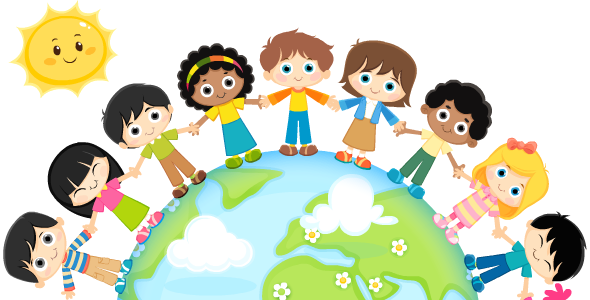 Školní vzdělávací program byl zpracován podle zásad Rámcového vzdělávacího programu                         pro předškolní vzdělávání. Vychází z analýzy činnosti MŠ, posouzení dosavadní práce                                  a porovnání s požadavky RVP PV.Školní vzdělávací program je společným výsledkem práce učitelek MŠ Býchory.1. Základní údaje o mateřské škole2. Charakteristika školy 
Mateřská škola Býchory je od 1. 9. 1997 součástí základní školy. Byla přestěhována z původní budovy do starší budovy obecního úřadu a přišla tím o mnohé výhody a specifika předškolních prostor, zejména v počtu čtverečních metrů. Během let prošla (původně) jednotřídní MŠ několika úpravami.V r. 2006 byla vybavena ještě jedna třída a byly zvětšeny prostory sociálního zařízení. V roce 2008, po přestěhování obecního úřadu do nové budovy, byla vybudována odpočinková místnost a vyřešil se tak problém s uklízením lůžkovin v hlavní třídě i průběh odpoledních aktivit. Od roku 2019 probíhala celková rekonstrukce MŠ (výměna oken, dveří, podlah, topení, osvětlení, rekonstrukce sociálního zařízení) a byla vybudována ještě jedna třída pro 10 dětí s vlastním sociálním zařízením. Navýšila se tak kapacita MŠ na 35 dětí a od školního roku 2021/2022 zde pracují čtyři učitelky a jedna provozní pracovnice. Součástí ZŠMŠ Býchory je také školní jídelna, do které děti docházejí na dopolední svačinu               a oběd.Budova MŠ se nachází nedaleko hlavní komunikace, ale v poměrně klidném a čistém prostředí s dostatečným množstvím zeleně. Na budovu MŠ navazuje budova ZŠ a rozlehlá školní zahrada se vzrostlými stromy, velkou travnatou plochou a herními prvky pro děti, zadní část zahrady je obklopena lesem. Celé okolí Býchor je ideální na dlouhé i kratší vycházky do přírody a za poznáním.                                               Do obce vede známá řepařská drážka, nedaleko leží osada „Mlýnek“ nebo Ekocentrum „Horka“. K rozšiřování a prohlubování znalostí a dovedností proto využíváme (v návaznosti na činnosti v MŠ) prostory obce, okolní lesy i blízké okolí Býchor. Do činností i plánovaných akcí zapojujeme vždy všechny děti a program přizpůsobujeme věkovým i individuálním zvláštnostem.3. Podmínky vzdělávání3.1 Věcné  Po úpravách v roce 2006 a 2008 se zvětšily vnitřní prostory. K hlavní třídě přibyla menší třída a odpočinková místnost s lehátky a lůžkovinami. Po celkové rekonstrukci všech prostor v letech 2019 – 2020 vznikla ještě jedna třída a sociální zařízení pro 10 dětí. V celé budově byla vyměněná okna za plastová, bylo vybudované podlahové topení, položeny nové podlahy, vyměněno stropní osvětlení a původní dveře                         za protipožární. V hlavní třídě zůstal nábytek, který byl vyměněný po úpravách v roce 2008, je plně vyhovující a odpovídá všem požadavkům - tři stolečky, jeden výškově nastavitelný pro starší děti, židličky, skříňky se zásuvkami, s policemi a kontejnery na hračky, stolek na pitný režim, pořízen byl nový koberec. Vytvořili jsme hrací koutky, které nejsou přísně ohraničené                      a pro děti jsou dostačující. Prostor menší třídy pro předškoláky má také plně vyhovující nábytek. Byly pořízeny nové stolky a židle, jsou výškově uzpůsobeny starším dětem. Děti mohou využívat odpočinkový koutek s polštářky. Nová třída pro nejmladší děti je vybavená novým nábytkem – skříňkami se zásuvkami, policemi, kontejnery na hračky, stolečky a židličkami, které výškově odpovídají nejmenším (2 – 3 letým) dětem, ve třídě je i stolek na pitný režim. Také zde byly vytvořeny hrací koutky – odpočinková sedací souprava s křesílky, kuchyňka, kadeřnictví, ponk s nářadím.Děti mají v dosahu všechny hračky i pomůcky, dobře na ně vidí, mohou si je samostatně brát.                 Vybavení odpovídá počtu a věku dětí, průběžně ho obnovujeme a doplňujeme dalšími hračkami, pomůckami a materiály pro různé činnosti.V odpočinkové místnosti byla vyměněná dřevěná lehátka za molitanové matrace, které se ráno uklízejí a prostor je využíván k pohybovým aktivitám.Děti mají k dispozici molitanovou cvičební sestavu, skákací míče, ploché ježky, běhací pás, trampolínku, cvičební překážkovou sestavu, nové žíněnky a další. Byly vytvořeny dvě šatny, pro 10 a 25 dětí, s novými šatnovými bloky.Všechny třídy, ložnice a umývárny s toaletami odpovídají počtu dětí a vyhovují bezpečnostním a hygienickým normám. Děti se svými výtvory podílejí na výzdobě chodeb, šatny i obou tříd. Výrobky a výtvory jsou přístupné dětem i rodičům.Na budovu MŠ navazuje rozlehlá školní zahrada. Máme k dispozici dva zahradní domky s tabulemi na kreslení křídami, upravené pískoviště s hygienicky nezávadným pískem, houpačky, pružinová houpadla. Děti mohou využívat koloběžky, tříkolky, dětská odrážedla. Vidíme zde ale velké rezervy v úpravách prostoru i vybavení zahrady. Snažíme se proto dalšími úpravami přizpůsobovat prostor dětem předškolního věku. Chtěli bychom vytvořit odpočinkový koutek s lavičkami, zajistit nové herní prvky.V budoucnu chceme dál pokračovat ve zvyšování kvality prostředí, aby děti v MŠ smysluplně trávily čas a cítily se zde dobře.3.2 PsychosociálníV MŠ se snažíme vytvářet přátelskou atmosféru, aby se děti cítily spokojeně a bezpečně. Mezi dětmi a zaměstnanci MŠ rozvíjíme a posilujeme vzájemné vztahy, důvěru, toleranci, zdvořilost, pomoc. Respektujeme potřeby dětí, pomáháme jim je uspokojovat, děti nejsou neúměrně zatěžovány. Podporujeme spolupráci, společné prožitky, přátelské a kamarádské vztahy, ve kterých má každý svá práva, možnosti, ale i povinnosti. Děti vedeme k dodržování určitého řádu, domlouváme společná pravidla soužití. Při naší práci se snažíme vyhýbat negativním slovním komentářům, dostatečně oceňujeme projevy a výkony dětí, jsme vstřícní, empatičtí, dětem nasloucháme. Všechny děti mají rovnocenné postavení, žádné není zvýhodňováno ani znevýhodňováno.Věnujeme se neformálním vztahům dětí ve třídě a nenásilně je vedeme prosociálním směrem (prevence sociálně patologických jevů).Pokud je to možné, nabízíme pro snadnější začlenění nových dětí adaptační program, který umožňuje rodičům pobývat se svými dětmi v MŠ. Délka adaptace je individuální.          3.3 ŽivotosprávaO vyvážený a pestrý jídelníček se starají pracovnice školní jídelny. Ranní svačina a oběd se podávají ve školní jídelně, odpolední svačina ve třídách MŠ.                    Je zachována vhodná skladba jídelníčku a plnohodnotná strava. Děti dostávají dostatečné množství ovoce a zeleniny v syrovém stavu, celodenně mají děti k dispozici dostatek tekutin. Mezi jídly je dostatečný časový odstup. Děti do jídla nenutíme, ale snažíme se, aby alespoň vše ochutnaly. Respektujeme alergie či nesnášenlivost na některé druhy potravin. Každý den jsou děti 2 hodiny venku, program činností je přizpůsobován povětrnostním podmínkám. Při nepříznivém počasí nabízíme náhradní činnosti ve třídě, případně v tělocvičně, děti mají dostatek volného pohybu.Je zajištěný pravidelný denní rytmus, který současně umožňuje přizpůsobovat činnosti aktuální situaci a potřebám. V denním programu respektujeme individuální potřebu aktivity, odpočinku a spánku dětí. Během dne mají děti možnost odpočívat, při odpoledním odpočinku se řídíme individuálními potřebami délky spánku. Děti průběžně vstávají, zařazujeme pro ně klidné a tiché aktivity.3.4 Organizační chod         Denní režim - ve svém časovém rozvržení - je v MŠ pravidelný i dostatečně pružný, umožňuje reagovat na individuální možnosti a potřeby dětí. Z organizačních důvodů školy je částečně stanoven pro každou třídu. Pevnými časy jsou doba jídla a odpočinku.        Poměr spontánních a řízených činností je vyvážený, do denního programu zařazujeme pravidelně i pohybové aktivity. Děti mají dostatek prostoru pro spontánní hru, mohou ji dokončit nebo se k ní později vrátit, podněcujeme je k vlastní aktivitě i experimentování,                          k organizaci činností. Snažíme se vytvářet podmínky pro individuální i skupinové činnosti, děti se jich mohou účastnit v různě velkých skupinách. Dbáme na dostatek soukromí dětí, děti mají možnost uchýlit se do klidného koutku, řídíme se danou situací. Při plánování činností                  a dalších aktivit vycházíme z potřeb a zájmů dětí a přihlížíme k individuálním možnostem dětí.Programová náplň dneRežim dopoledních činností je shodný pro všechny děti:  6.30   otevření MŠ – ranní hry dle volby dětí, spontánní i záměrné, tématicky zaměřené
  8.00    komunikativní kruh, ranní cvičení
  8.30    hygiena, svačina
  9.00  didakticky řízené činnosti
  9.30  pobyt venku
11.35  hygiena, oběd
Režim odpoledních činností:→ třída „Sluníček“ 2 – 3 leté děti12.15  čištění zubů, odpočinek na lehátkuprůběžné vstávání dětí podle potřeby spánku, klidné a tiché aktivity
14.00  svačina 14.15 – 16.00  odpolední zájmové činnosti, hry – spontánní i didakticky cílené                       průběžný odchod dětí domů→ třída „Koťátek a Štěňátek“ 4 – 6 leté děti12.15  čištění zubů, odpočinek na lehátkuprůběžné vstávání dětí podle potřeby spánku, klidné a tiché aktivity14.00  svačina 14.15 – 16.00  odpolední zájmové činnosti, hry – spontánní i didakticky cílené                       individuální cílené činnosti zařazené dle potřeby                      průběžný odchod dětí domů

Otevírání MŠ   Budova je každý den otevřena od 6.30, děti přebírá od rodičů v každé třídě jedna přítomná učitelka. Pokud nastane situace, kdy rodiče potřebují umístit své dítě v MŠ dříve, je výjimečně možná individuální dohoda. MŠ dříve nabízela možnost vyzvedávat děti dojíždějící z Němčic do Býchor školním autobusem u autobusové zastávky. Rodiče tuto možnost přestali využívat, děti do MŠ vozí.             
Denní činnosti6.30 – 9.30 individuální i skupinové činnosti a hry, ranní kruh (rozhovory a komunikace s dětmi), ranní cvičení, hygiena, svačina, didakticky zacílené činnosti podle věkových skupin.9.30 – 11.30 pobyt venku, délka je upravována dle aktuálních podmínek.Zaměřujeme se na poznávání okolí, pohybové aktivity a navazujeme na činnosti, které probíhaly ve třídě. Často využíváme blízký les a také školní zahradu. 11.35 oběd (ve školní jídelně)Při obědě se děti obsluhují z větší části samostatně, starší děti plní funkci hospodářů (rozdávání a úklid talířů, příborů, utírání stolků apod.). Děti se zdokonalují v sebeobsluze, procvičují si běžné činnosti spojené se stolováním, nejmenším dětem pomáháme. 12.15 hygiena a odpolední odpočinek – nejmladší děti ve třídě, starší děti v odpočinkové místnostiDěti se převlékají do pyžam a uléhají na matrace, odpočívají při poslechu pohádky. Délka odpočinku je přizpůsobena individuálním potřebám dětí - vstávají průběžně podle potřeby délky spánku. Zařazujeme pro ně klidné a tiché aktivity. 14.00- 14.15 odpolední svačinaOdpolední svačina je podávána ve třídách MŠ. 14.15- 16.00 odpolední zájmové činnosti, hry Následují odpolední zájmové činnosti a hry, spontánní i didakticky cílené.Během činností odcházejí děti průběžně domů.      Provoz MŠ končí v 16.00. 3.5 Personální zajištění V mateřské škole pracují čtyři učitelky, dvě učitelky mají předepsanou odbornou kvalifikaci, dvě budou doplňovat předepsané vzdělání. Pracovní doba je organizována tak, aby byla dětem zajištěna optimální pedagogická péče i bezpečnost. Učitelky se střídají při ranních                      a odpoledních směnách. Každý den je zajištěno překrývání přímé pedagogické činnosti učitelek (viz. dodatek k ŠVP PV) Učitelky se průběžně sebevzdělávají.Vedoucí učitelka:Eva Kašparová – studium SPgŠ ukončené maturitou, obor učitelství pro MŠ Učitelky:Ludmila Hemrová - absolvovala kurz asistent pedagoga                              - od školního roku 2022/2023 doplňuje předepsané vzdělání        Martina Míšková, DiS. – studium – Vyšší odborná škola pedagogická v Olomouci                              - obor předškolní a mimoškolní pedagogika Alena Neprašová – absolvovala kurz asistent pedagoga, kurz chůva                             - od školního roku 2022/2023 doplňuje předepsané vzděláníProvozní pracovnice: Marta Lísková – v MŠ uklízí a také připravuje dopolední a odpolední svačinu.Zaměstnanci MŠ jednají a pracují profesionálním způsobem, dodržují zásady zdravého životního stylu a poskytují dětem přirozený vzor.3.6 Řízení MŠ a spolupráce se ZŠMateřská škola je součástí základní školy. Ředitelka školy vede a řídí zaměstnance ZŠ i MŠ, vyhodnocuje jejich práci a podporuje spolupráci pedagogických pracovníků ZŠ a MŠ. Ředitelka ZŠMŠ ponechává učitelkám MŠ dostatek pravomocí a respektuje jejich názor. Povinnosti všech pracovníků ZŠMŠ jsou vymezené v pracovní náplni.Plánování pedagogické práce a chodu MŠ je funkční, vychází z předchozí analýzy a využívá zpětnou vazbu. Pracujeme jako tým a zveme ke spolupráci i rodiče.Mateřská škola spolupracuje hlavně s 1. stupněm ZŠ. Připravujeme společné výlety, návštěvy divadla, děti navštěvují pohádková představení v tělocvičně školy, besedy a programy s různou tématikou, účastní se programu ke Dni dětí.Děti znají dobře prostředí základní školy i zaměstnance školy, předškoláci navštěvují 1. třídu,účastní se „školy nanečisto“ i schůzek s budoucí paní učitelkou. Nástup předškolních dětí                             do 1. třídy je proto plynulý. Spolupráce se ZŠ je velmi dobrá a snažíme se ji neustále prohlubovat.3.7 Spoluúčast rodičůSpolupráce s rodiči je kvalitní a probíhá na základě partnerství. Rodiče se podílejí na dění v MŠ, účastní se programů a akcí, které MŠ pořádá. S programem akcí jsou rodiče seznámeni předem, vždy na celý měsíc. Mají tak dostatek času i prostoru se k akcím vyjádřit a podle zájmu se na programu spolupodílet.Se všemi rodiči (i dojíždějících dětí) jsme v každodenním kontaktu. Rodiče informujeme                          o individuálních pokrocích jejich dítěte, domlouváme společný postup při výchově                                                       a vzdělávání, nabízíme pomoc při řešení problémů, zprostředkováváme kontakty, upozorňujeme na možný odklad školní docházky. Děti dostávají pololetní vysvědčení, které obsahuje i slovní ohodnocení a závěrečné vysvědčení. Rodiče mohou požádat o záznam úrovně dosažených kompetencí podle RVP PV, který zpracováváme.Podporujeme rodinnou výchovu, s rodiči jednáme ohleduplně a taktně, zachováváme diskrétnost a chráníme soukromí rodiny. Akce a činnosti pro rodiče a děti: - informativní schůzky pro rodiče- adaptační program, který umožňuje rodičům pobývat s dětmi v MŠ- společné tvořivé činnosti- Dny otevřených dveří- Drakiáda- besídky a vystoupení- „domácí tvoření“ – tvořivé činnosti k danému tématu- výstavky společných výrobků- Školkohry aneb děti v pohybu- ankety pro rodiče (rodiče mohou ohodnotit práci učitelek, výchovně vzdělávací činnosti,…)- další činnosti dle aktuální situace a zájmuRodiče nabízejí svoji pomoc při přípravě různých akcí, věnují MŠ pomůcky, knihy, omalovánky, materiál pro výtvarné činnosti, apod. Velmi vděční jsme za sponzorské dary.Naší snahou je stálé zlepšování a prohlubování vztahů mezi mateřskou školou a rodiči.
 
 4. Organizace vzdělávání4.1 Kritéria přijímání dětí do MŠZápis k předškolnímu vzdělávání na následující školní rok se koná v období od 2. května                            do 16. května. Termín zápisu je zveřejněn obvyklým způsobem – webové stránky ZŠMŠ, plakáty, vyhlášení obecním rozhlasem. V den zápisu obdrží rodiče žádost o přijetí dítěte                    do MŠ a přihlášku nebo si je mohou vyzvednout v MŠ před termínem zápisu. Rozhodnutí                    o přijetí vydává ředitelka školy do 30 dnů od podání žádosti a odevzdání přihlášky dítěte. Děti mohou být přijaty do MŠ i v průběhu školního roku, jestliže to kapacita MŠ dovolí.Povinné předškolní vzdělávání Zápis je povinný pro děti, které dovrší věku 5 let do konce srpna stávajícího roku (pokud ještě do MŠ nedocházejí) a kterým je stanoveno od následujícího školního roku nastoupit                                    k povinnému předškolnímu vzdělávání.Do MŠ se přijímají děti podle těchto kritérií:♦  děti, které dosáhnou nejpozději ke dni 31. 8. stávajícího roku věku 5 let nebo děti     s odkladem povinné školní docházky♦  děti ve věku od 3 let ze spádové oblasti – obec Býchory ♦  ostatní – do naplnění kapacity MŠ4.2 Uspořádání MŠ, charakteristika třídMateřská škola je dvoutřídní a přijímají se děti ve věku od 2 do zpravidla 6 let. Dítě mladší                 3 let nemá na přijetí do mateřské školy právní nárok (Školský zákon § 34, účinnost 1. 9. 2020). O přijetí mladšího dítěte rozhoduje ředitelka školy. Třídy MŠDěti jsou rozdělené do tříd podle věku♦  malá třída „Sluníčka“  (2 – 3 leté), děti se ve třídě scházejí a třídu využívají celodenně ♦  hlavní třída – starší děti jsou spojené v hlavní třídě na nezbytně dlouhou dobu – společné jsou ranní hry, ranní kruh, ranní cvičení a odpolední zájmové činnostiVzhledem k prostoru jsou děti rozdělené při řízených činnostech do dvou skupin podle věku:♦  v hlavní třídě pracují děti do 5 let - „Koťátka“♦  ve třídě pro předškoláky – pracují nejstarší děti - „Štěňátka“Organizace a nabídka činností je věkově přizpůsobena, je umožněna různá skupinová                         i individuální činnost, je ponechán prostor pro volné hry i pohybové aktivity.V MŠ vznikají přirozené skupinky dětí, a to nejen podle věku, ale i podle individuálních schopností a podle formujících se osobností jednotlivých dětí. Děti mají možnost si postupně vyzkoušet roli mladšího a později staršího kamaráda.Do mateřské školy docházejí děti z Býchor a dojíždějí děti z okolních obcí. Rodiče děti                       do MŠ vozí (dříve jezdívaly školním autobusem) a z MŠ je vyzvedávají.Mateřská škola bývá uzavřena o letních prázdninách. Termín uzavření stanoví ředitelka ZŠMŠ po dohodě se zřizovatelem a oznámí zákonným zástupcům nejméně 2 měsíce předem. Doba uzavření bývá zpravidla 6-7 týdnů. Provoz MŠ může být přerušen i ze závažných organizačních nebo technických důvodů.5. Charakteristika vzdělávacího programu5.1 Koncepce školy  Hlavním cílem je smysluplné a celkové propojení různých světů, které nás obklopují, vnímání rozmanitosti, vývoje a neustálých proměn. Umět se dívat kolem sebe, objevovat, naslouchat, vytvářet pozitivní postoje k okolnímu světu, životu, k místu, kde žijeme, k přírodě. Seznamujeme děti s blízkými i vzdálenými světy, tradicemi, kulturou. Důraz klademe na rodinu, domov i vztahy mezi lidmi. Rozvíjíme a prohlubujeme vztah k přírodě a její ochraně. Vedeme děti k tomu, aby si uvědomovaly, že se svým chováním a jednáním mohou podílet na kvalitě životního prostředí. Naší snahou je rozšiřovat dětem obzory – hrou, praktickými činnostmi, prožitky a přirozenou cestou je tak připravovat na vstup do základní školy.
   5.2 Filozofie školního vzdělávacího programuSvět kolem nás okolní svět je zajímavý, vždy něčím zvláštní, dokonalý, rozmanitýobjevujeme ho a vnímáme svět takový, jaký je – s přednostmi i chybamiučíme se poznávat hosnažíme se proniknout do tajů různých světů„opečováváme“ tento svět jsme jeho součástí a uvědomujeme si tomáme radost ze společného pobytu na tomto světě
Naše práce vychází z těchto principů i poznatků námi získaných: dělat chyby nevadídítě uplatňuje návyky, zkušenosti, dovednosti pouze v bezpečném, citově podnětném 
prostředí, ve kterém je respektovánoděti jsou závislé na dospělé osobě a vnímají ji jako vzorpro zdravý vývoj je důležitá pravidelnost denního režimuhloubka a trvalost získaných vědomostí a dovedností závisí především na praktické  zkušenosti dítětedítě rádo a s chutí plní úkoly, které jsou zajímavé, přitažlivé a přiměřené jeho věkuzápory a negativa jsou zbytečná, předností je pochvala, uznánívyřčený problém je poloviční problémnegativní zkušenost je také zkušenost
 5.3  Hlavní principy ŠVP PV dle RVP PVakceptovat přirozená vývojová specifika dětí a promítat je do obsahu, forem a  metod       jejich vzděláváníumožňovat rozvoj a vzdělávání každého jednotlivého dítěte v rozsahu jehoindividuálních  možností a potřeb                         zaměřovat na vytváření základů klíčových kompetencí, které jsou dosažitelné v etapě       předškolního vzdělávání   definovat kvalitu předškolního vzdělávání z hlediska cílů vzdělávání, podmínek, obsahu i výsledků, které má přinášet                                         zajišťovat srovnatelnou pedagogickou účinnost vzdělávacích programů vytvářenýchjednotlivými mateřskými školamivytvářet prostor pro rozvoj různých programů a koncepcí mateřské školy využívat různé formy a metody vzdělávání a přizpůsobovat vzdělávání konkrétním místním a regionálním podmínkám, možnostem a potřebámvyhodnocovat proces vzdělávání a jeho výsledky (evaluace)  5.4 Rámcové cíle
 Rozvíjení dítěte, jeho učení a poznáníposilovat zdravé sebevědomí a pozitivní myšlenírozvíjet vyjadřovací schopnosti dětí, schopnost přemýšlet a rozhodnout sevytvářet příležitosti k rozvoji poznání a učení, systematicky podporovat zájem o nové, 
nepoznané a snahu porozumět světuumožňovat dětem dostatek prostoru a času pro jejich pohodu a spokojenostpodporovat tělesný rozvoj a zdravý způsob životavést děti k uvědomování si pocitů svých i druhých a jejich vyjadřovánírozvíjet tvořivost, fantazii, nadání a probouzet zájem o praktické dovednosti
   Osvojení základů hodnot, na nichž je založena naše společnostvytvářet u dětí vědomí vlastní svobody, svých práv a rovnosti mezi lidmiumožnit praktickými zkušenostmi spolupodílet se na vytváření hodnotprobouzet solidaritu a soucítění se slabšími, pečovat o němotivovat ke vzájemné komunikaci, spolupráci a navazování přátelstvípomáhat pochopit okolní svět, tradice a hodnotyvytvářet pocit sounáležitosti ke kolektivu a rozhodování v něm Získání osobní samostatnosti a schopnosti projevovat se jako samostatná osobnost    působící na své okolísystematicky rozvíjet zájem o okolní svět – rodinu, školu, společnost, přírodu,      ale i vzdálené zeměučit poznávat sebe, své možnosti, zájmy, potřebyvést děti ke spolupráci, toleranci, zodpovědnostivytvářet situace vedoucí děti k rozvoji jejich sebevědomí  5.5 Formy a metody vzděláváníVzdělávání má charakter her a činností, při kterých vycházíme z dětského zájmu a vlastní volby dětí. Probíhá formou vzájemně vyvážených spontánních a řízených aktivit v menších skupinách, individuálně i frontálně. Specifickou formou vzdělávání je didakticky zacílená činnost - spontánní a záměrné (plánované) učení.Uplatňujeme metody prožitkového učení hrou, vycházíme z přímých zážitků, podporujeme dětskou zvídavost, potřebu objevovat, experimentovat, podporujeme zájem získávat nové zkušenosti. Snažíme se vyhýbat slovnímu poučování a předávání hotových poznatků, dáváme přednost praktickým činnostem s aktivní účastí dětí. Využíváme situací, které poskytují dětem ukázky životních souvislostí -  situační učení. 5.6 Klíčové kompetencePro předškolní vzdělávání jsou za klíčové považovány tyto kompetence:Kompetence k učeníKompetence k řešení problémůKompetence komunikativníKompetence sociální a personálníKompetence činností a občanskéDítě ukončující předškolní vzdělávání dosahuje klíčových kompetencí v těchto úrovních:                                                                                                                                        Kompetence k učení soustředěně pozoruje, zkoumá, objevuje, všímá si souvislostí, experimentuje a užívá při tom      jednoduchých pojmů, znaků a symbolů získanou zkušenost uplatňuje v praktických situacích i v dalším učení má elementární poznatky o světě lidí, kultury, přírody a techniky, o jeho rozmanitostech    a proměnách, orientuje se v řádu a dění v prostředí, ve kterém žije klade otázky, hledá odpovědi, aktivně si všímá, co se kolem něho děje, chce porozumět       věcem, jevům a dějům, které kolem sebe vidí poznává, že se může mnohému naučit, raduje se z toho, co samo dokázalo učí se spontánně i vědomě, vyvine úsilí, soustředí se na činnost a záměrně si zapamatuje,   dokončí práci, co započalo, dovede postupovat podle instrukcí, je schopno dobrat se    k výsledkům odhaduje své síly, učí se hodnotit svoje osobní pokroky i oceňovat výkony druhých pokud se mu dostává uznání a ocenění, učí se s chutíKompetence k řešení problémů všímá si dění i problémů v bezprostředním okolí, přirozenou motivací k řešení dalších    problémů a situací je pro něj pozitivní odezva na aktivní zájem řeší problémy, na které stačí, známé a opakující se situace se snaží řešit samostatně,    náročnější s oporou a pomocí dospělého problémy řeší na základě bezprostřední zkušenosti, postupuje cestou pokusu a omylu,  zkouší, experimentuje, vymýšlí nová řešení, hledá různé možnosti a varianty, využívá  při tom dosavadních zkušeností, fantazii a představivost při řešení myšlenkových i praktických problémů užívá logických, matematických  i empirických postupů, pochopí jednoduché algoritmy řešení různých úloh a situací a využívá je v dalších situacích   zpřesňuje si početní představy, užívá číselných a matematických pojmů, vnímá elementární matematické souvislosti rozlišuje řešení, která jsou funkční a řešení, která funkční nejsou, dokáže mezi nimi volit chápe, že vyhýbat se problémům nevede k cíli, že jejich včasné a uvážlivé řešení je       výhodou, uvědomuje si, že svou aktivitou a iniciativou může situaci ovlivnit nebojí se chybovat, pokud nachází pozitivní ocenění nejen za úspěch, ale i za snahuKompetence komunikativní ovládá řeč, hovoří ve vhodně formulovaných větách, samostatně vyjadřuje své myšlenky,     sdělení, otázky i odpovědi, rozumí slyšenému, slovně reaguje, vede smysluplný dialog dokáže se vyjadřovat a sdělovat své prožitky, pocity, nálady různými prostředky    (řečovými, výtvarnými, hudebními, dramatickými, …) domlouvá se gesty i slovy, rozlišuje některé symboly, rozumí jejich významu i funkci v běžných situacích komunikuje bez zábran a ostychu s dětmi i dospělými, chápe, že být    komunikativní, vstřícné, iniciativní a aktivní je výhodou ovládá dovednosti předcházející čtení a psaní průběžně rozšiřuje slovní zásobu, aktivně ji používá k dokonalejší komunikaci s okolím dovede využít informativní a komunikativní prostředky, se kterými se běžně setkává   (knížky, encyklopedie, počítač, …) ví, že lidé se dorozumívají i jinými jazyky a že je možno se jim učit, má vytvořeny   elementární předpoklady k učení se cizímu jazykuKompetence sociální a personální samostatně rozhoduje o svých činnostech, umí si vytvořit svůj názor a vyjádřit jej uvědomuje si, že za sebe i své jednání odpovídá a nese důsledky dětským způsobem projevuje citlivost a ohleduplnost k druhým, pomoc slabším, rozpozná       nevhodné chování, vnímá nespravedlnost, ubližování, agresivitu, lhostejnost ve skupině se umí prosadit i podřídit, při společných činnostech se domlouvá, spolupracuje,    v běžných situacích uplatňuje základní společenské návyky a pravidla společenského styku, je schopné respektovat druhé, vyjednávat, přijímat a uzavírat kompromisy napodobuje modely prosociálního chování a mezilidských vztahů, které nachází ve svém okolí spolupodílí se na společných rozhodnutích, přijímá vyjasněné a zdůvodněné povinnosti, dodržuje dohodnutá a pochopená pravidla a přizpůsobí se jim při setkání s neznámými lidmi či v neznámých situacích se chová obezřetně, nevhodné  chování i komunikaci, která je mu nepříjemná, umí odmítnout je schopno chápat, že lidé se různí a umí být tolerantní k jejich odlišnostem a jedinečnostem chápe, že nespravedlnost, ubližování, ponižování, lhostejnost, agresivita a násilí se   nevyplácí a že vzniklé konflikty je lépe řešit dohodou, dokáže se bránit projevům násilí   jiného dítěte, ponižování a ubližování Kompetence činností a občanské svoje činnosti a hry se učí plánovat, organizovat, řídit a vyhodnocovat dokáže rozpoznat a využívat vlastní silné stránky, poznávat svoje slabé stránky odhaduje rizika svých nápadů, jde za svým záměrem, dokáže měnit cesty a přizpůsobovat   se daným okolnostem chápe, že se může o tom, co udělá, rozhodovat svobodně, ale že za svá rozhodnutí také   odpovídá  má smysl pro povinnost ve hře, práci i učení, k úkolům a povinnostem přistupuje   odpovědně, váží si práce i úsilí druhých zajímá se o druhé i o to, co se kolem děje, je otevřené k aktuálnímu dění  chápe, že zájem o to, co se kolem děje, činorodost, pracovitost a podnikavost jsou přínosem a že naopak lhostejnost, nevšímavost, pohodlnost a nízká aktivita mají svoje nepříznivé  důsledky má základní dětskou představu o tom, co je v souladu se základními lidskými hodnotami a normami, i co je s nimi v rozporu, snaží se podle toho chovat spoluvytváří pravidla společného soužití mezi vrstevníky, rozumí jejich smyslu a chápe potřebu je zachovávat uvědomuje si svá práva i práva druhých, učí se je hájit a respektovat, chápe, že všichni lidé  mají stejnou hodnotu  ví, že není jedno, v jakém prostředí žije, uvědomuje si, že se svým chováním na něm podílí  a že je může ovlivnit dbá na osobní zdraví a bezpečí svoje i druhých, chová se odpovědně s ohledem na zdravé a bezpečné okolní prostředí (přírodní i společenské)6. Vzdělávací obsah6.1 Vzdělávací oblastiVzdělávací obsah vychází z pěti vzdělávacích oblastí, které se vzájemně prolínají:DÍTĚ A JEHO TĚLO (oblast biologická) Fyzický rozvoj a pohybová koordinace Jemná motorika, koordinace ruky a oka Sebeobsluha Zdraví, bezpečíDÍTĚ A JEHO PSYCHIKA (oblast psychologická) Jazyk a řeč Výslovnost, gramatická správnost řeči, porozumění, dorozumívání, vyjadřováníPoznávací schopnosti a funkce, představivost, fantazie, myšlenkové operace Vnímání Pozornost, soustředění, paměť Tvořivost, vynalézavost, fantazie Rozlišování obrazných a grafických symbolů, grafické vyjadřování Časoprostorová orientace Základní předmatematické představy, početní a číselné pojmy a operace Řešení problémů, učeníSebepojetí, city, vůle Sebevědomí, sebeuplatnění Sebeovládání, přizpůsobivost Sebepojetí, city, vůleDÍTĚ A TEN DRUHÝ (oblast interpersonální) Komunikace s dospělým Komunikace s dětmi, spolupráce při činnostech SociabilitaDÍTĚ A SPOLEČNOST (oblast sociálně-kulturní)Společenská pravidla a návyky Zařazení do společenství Kultura, uměníDÍTĚ A SVĚT (oblast environmentální)Poznatky, sociální informovanostAdaptabilita ke změnámVztah k životnímu prostředí6.2 Integrované bloky ŠVPZákladem je deset integrovaných bloků, které vycházejí z průběhu roku a ročních období, navazují na sebe, prolínají se a plynule přecházejí jeden do druhého. V různých integrovaných blocích se opakují některé prvky a děti mají možnost poznávat je v nových souvislostech.Jednotlivé bloky členíme podle sezónních činností, lze je však obměnit, časově přizpůsobit                    a zařadit nebo vyměnit témata dle aktuální situace a zájmu dětí.1. ZÁŘÍ PLNÉ ZMĚNZměny v MŠVzpomínky na prázdninyLéto se mění v podzimStěhovaví ptáciCharakteristika:V září se seznamujeme s novými kamarády a snažíme se jim hodně pomáhat. Nové děti se seznamují s prostředím MŠ, hračkami, denními činnostmi, vybírají si svoji značku. Všímáme si změn v MŠ po prázdninách, výzdoby, nové nástěnky s fotografiemi dětí, poznáváme prostředí ZŠ (jídelna, chodby, tělocvična).Seznamujeme se i s okolím MŠ, poznáváme důležité budovy, ukazujeme ostatním, kde bydlíme.Vzpomínáme na prázdniny – jaké byly, která místa jsme navštívili a s kým, jaké bylo počasí, kterým dopravním prostředkem jsme cestovali.Končí léto, blíží se podzim, všímáme si změn v přírodě a počasí. Pozorujeme houfující se vlaštovky. Proč ptáci odlétají do teplých krajin? Vzdělávací cíle:Osvojovat si věku přiměřené praktické dovednosti.    Rozvíjet pohybové schopnosti, ovládání pohybového aparátu a tělesných funkcí.Poznávat sebe sama, uvědomit si vlastní identitu, získávat sebevědomí, sebedůvěru.Rozvíjet poznatky, schopnosti a dovednosti umožňující vyjádřit své pocity, dojmy        a prožitky.Osvojit si elementární schopnosti a dovednosti důležité pro navazování vztahů.Seznamovat se s pravidly chování k druhému.Poznávat a spoluvytvářet pravidla společenského soužití v rámci přirozeného prostředí.Rozvíjet základní kulturně společenské postoje, návyky a dovednosti.Seznamovat se s místem a prostředím, ve kterém dítě žije, vytvářet k němu pozitivní  vztah. Očekávané výstupy:- zvládnout sebeobsluhu, uplatňovat základní hygienické a zdravotně preventivní návyky  (osobní hygiena, stolování, postarat se o sebe a své věci, oblékat se apod.)- zacházet s běžnými předměty denní potřeby, hračkami, drobnými nástroji, běžnými   pracovními pomůckami apod.- zachovávat správné držení těla- zvládnout základní pohybové dovednosti a prostorovou orientaci, běžné způsoby pohybu   v různém prostředí - vědomě napodobit jednoduchý pohyb podle vzoru, přizpůsobit jej podle pokynu- pojmenovat většinu toho, čím je obklopeno- odloučit se na určitou dobu od rodičů a blízkých, být aktivní i bez jejich opory- uvědomovat si svou samostatnost, zaujímat vlastní názory a postoje a vyjadřovat je- zachytit a vyjádřit své prožitky (slovně, výtvarně, pohybovou improvizací, pomocí hudby)- navazovat kontakty s dospělým, překonat stud, komunikovat s ním vhodným způsobem,        respektovat ho- přirozeně, bez zábran komunikovat s druhým dítětem, navazovat a udržovat dětská přátelství- dodržovat dohodnutá a pochopená pravidla vzájemného soužití a chování doma, v MŠ,  na veřejnosti, dodržovat herní pravidla  - adaptovat se na život v MŠ, aktivně zvládat požadavky plynoucí z prostředí školy i jeho    běžných proměn- začlenit se do třídy, zařadit se mezi své vrstevníky, respektovat jejich rozdílné vlastnosti- uplatňovat návyky v základních formách společenského chování ve styku s dospělými               i s dětmi (pozdravit, rozloučit se, poprosit, poděkovat, požádat o pomoc apod.)- osvojit si elementární poznatky o okolním prostředí, které jsou dítěti blízké, smysluplné,  přínosné a jemu pochopitelné- orientovat se bezpečně ve známém prostředí i v životě tohoto prostředí (doma, v MŠ, …)Nabídka činností:- přirozená cvičení, lokomoční pohybové činnosti- další pohybové činnosti – sezónní činnosti na zahradě, cvičení v přírodě, překonávání         přírodních překážek, vycházky (les, okolí obce)- jednoduché pracovní a sebeobslužné činnosti- poznávání prostředí MŠ i ZŠ- spolupráce při vytváření příjemného prostředí – výzdoba třídy, šatny, chodby- seznamování, praktické používání a manipulační činnosti s předměty, pomůckami, různými         materiály- spontánní hra- tvořivé hry se stavebnicemi- společenské hry- námětové hry- hry zaměřené na vzájemné poznávání dětí, kontaktní hry, činnosti ve dvojicích, skupinkách- hry se značkami dětí, popletená jména, apod.- tvůrčí aktivity – spontánní i řízené- běžná denní komunikace, ranní (komunikační) kruh- spoluvytváření pravidel soužití, společné rozhovory a domluva- četba příběhů s dětským hrdinou (pozitivní vzor)- společné oslavy (narozeniny) – prožívání radosti s kamarádem- pozorování života v obci, okolí, přírody - praktická orientace v obci, okolí – vycházky, návštěvy důležitých budov, …- práce s obrázky i přímé pozorování- seznamování s novými básněmi, říkadly, písněmi k tématu (i opakování z předešlého roku) - vyprávění o prožití prázdnin- porovnávání změn léto a podzim- pozorování ptáků – zahrádky, les                       . BAREVNÉ PROMĚNY ŘÍJNA Zahrada a sad V lese                                                                 Počasí Charakteristika:V říjnu pozorujeme změny na podzimních zahrádkách a podzimní práce, sklizeň ovoce                                      a zeleniny, poznáváme druhy ovoce a zeleniny více smysly – podle vzhledu, hmatem, přivoněním, ochutnávkou. Rozlišujeme to, co je zdravé (zdravá výživa).Pozorujeme i změny v podzimním lese, barvy v přírodě, listnaté a jehličnaté stromy a jejich plody (žaludy, kaštany, šišky) a také keře (šípek). Přírodniny využíváme k různému tvoření.Může být i počasí barevné? – jak se v říjnu mění, jaký má vliv na přírodu.Vzdělávací cíle:Rozvíjet a užívat všechny smysly.Vytvářet zdravé životní návyky a postoje.Rozvíjet komunikativní dovednosti.Rozvíjet a zpřesňovat smyslové vnímání.Rozvíjet a kultivovat představivost a fantazii. Vytvářet prosociální postoje (tolerance, přizpůsobivost).Vést k ochraně osobního soukromí a bezpečí ve vztazích s druhými dětmi.Rozvíjet schopnost žít ve společenství ostatních, přináležet k tomuto společenství.Rozvíjet schopnost přizpůsobovat se podmínkám vnějšího prostředí i jeho změnám.Vytvářet povědomí o vlastní sounáležitosti se světem, živou i neživou přírodou, lidmi.Očekávané výstupy:- vnímat a rozlišovat pomocí všech smyslů (rozlišovat vůně, chutě, vnímat hmatem apod.)- mít povědomí o významu péče o čistotu a zdraví a zdravé výživy- správně vyslovovat, ovládat dech, tempo i intonaci řeči- vést rozhovor (naslouchat druhým, vyčkat, až druhý dokončí myšlenku, …)- formulovat otázky, odpovídat, hodnotit slovní výkony, slovně reagovat- vědomě užívat všech smyslů, záměrně pozorovat, postřehovat, všímat si- vyjadřovat představivost a fantazii v tvořivých činnostech i ve slovních výpovědích k nim- respektovat předem vyjasněná a pochopená pravidla, přijímat vyjasněné povinnosti- uplatňovat své individuální potřeby, přání a práva s ohledem na druhého (obhajovat svůj      postoj, respektovat jiný názor), přijímat a uzavírat kompromisy, řešit konflikt dohodou- chovat se obezřetně při setkání s neznámými dětmi, staršími i dospělými jedinci- v případě potřeby požádat druhého o pomoc (pro sebe i pro jiné děti)- bránit se projevům násilí jiného dítěte, ubližování, ponižování- pochopit, že každý má ve společenství (v rodině, ve třídě, v herní skupině) svou roli, podle   které je třeba se chovat- chovat se a jednat na základě vlastních pohnutek a zároveň s ohledem na druhé- vnímat, že svět má svůj řád, že je rozmanitý a pozoruhodný, pestrý a různorodý –   jak svět přírody, tak i svět lidí- porozumět, že změny jsou přirozené a samozřejmé (vše kolem se mění a vyvíjí),  že je s těmito změnami třeba počítat, přizpůsobovat se běžně proměnlivým okolnostem- pomáhat pečovat o okolní životní prostředí (dbát o pořádek a čistotu, spoluvytvářet pohodu  prostředí, chránit přírodu v okolí, …)Nabídka činností:- smyslové hry – v MŠ, při pobytu venku                           - ovoce, zelenina (poznávání podle chutě, vůně, hmatu, …)                          - manipulace s předměty, hračkami                           - sluchové hry                             - vůně lesa, …  - zdravá výživa – spolupráce s ŠJ, společné „vaření“ (zeleninový, ovocný salát,…)- tématicky zaměřené dny – Ovocný, Bramborový, …- sbírání přírodnin, výzdoba truhlíků- tvořivé činnosti rozvíjející představivost a fantazii – ( propojení různých materiálů)- relaxační a odpočinkové činnosti- společné diskuse při ranním kruhu- samostatné vyprávění – zážitky, příběhy, pohádky- rozhovory nad obrázky- spontánní vedení dialogu, dialog postav při dramatizaci pohádek  - hry na otázky a odpovědi- společenské hry a společné aktivity- hry ve skupinkách podporující sbližování dětí- soutěživé sportovní hry (zahrada, tělocvična)- spontánní hry i modelové situace – ohleduplnost, ochota se rozdělit, půjčit hračku, …                                                         - bezpečí a ochrana- četba příběhů s poučením- námětové hry – rozlišování různých společenských rolí- přímé pozorování počasí, jaké je (přívlastky), kalendář počasí- přímé pozorování přírody, její krásy, změn- poznávání ekosystémů (les, rybník) – vycházky- ohleduplné chování v přírodě, ochrana3. PADÁ POSLEDNÍ LISTÍPříroda před zimouZvířata a ptáci v lese                                                                Naše tělo a zdravíPranostikyCharakteristika:V listopadu padá poslední listí, pomalu končí podzim a my se podíváme do listopadového lesa. Vzpomeneme si na říjnové pozorování stromů a všímáme si, zda už jsou všechny listnaté stromy holé. Do lesa se také vypravíme za zvířátky a ptáčky, možná se nám podaří nějaké spatřit. Budeme si povídat o tom, jak se zvířátka připravují na zimu a jak je důležitá pomoc lidí. V MŠ připravíme na okno krmítko pro ptáčky a budeme jim připravovat vhodnou potravu.Počasí bývá v listopadu sychravé, musíme se tepleji oblékat a také dbáme na naše zdraví, abychom neonemocněli.Těšíme se na 11. listopad – svátek sv. Martina, přijede na bílém koni a přiveze nám sníh?Vzdělávací cíle:Rozvíjet věku přiměřené praktické dovednosti.Uvědomit si své tělo, osvojit si poznatky o těle a jeho zdraví.Rozvíjet řečové schopnosti a jazykové dovednosti – receptivní (vnímání, naslouchání, porozumění) i produktivní (výslovnost, mluvní projev, vyjadřování).Rozvíjet tvořivé myšlení.Posilovat prosociální chování ve vztahu k ostatním.Aktivně se přizpůsobovat společenskému prostředí, zvládat jeho změny.Seznamovat se světem lidí, kultury a umění.Vést k chápání, že změny způsobené lidskou činností mohou prostředí chránit              a zlepšovat, ale i poškozovat a ničit.Očekávané výstupy:- zvládat jednoduchou obsluhu a pracovní úkony (postarat se o hračky, udržovat pořádek,      zvládat jednoduché úklidové práce,…)- zachovávat správné držení těla- pojmenovat části těla, některé orgány, znát jejich funkce, mít povědomí o těle a jeho vývoji- rozlišovat, co prospívá zdraví a co mu škodí, chovat se tak, aby v situacích pro dítě běžných  a jemu známých neohrožovalo zdraví a bezpečí své ani druhých- porozumět slyšenému- domluvit se slovy i gesty, improvizovat - učit se nová slova, aktivně je používat (ptát se na slova, kterým nerozumí)- utvořit jednoduchý rým- přemýšlet, vést jednoduché úvahy a to, o čem přemýšlí také vyjádřit- řešit problémy, úkoly a situace, myslet kreativně, předkládat „nápady“- zorganizovat hru- uvědomovat si svá práva ve vztahu k druhému, přiznávat stejná práva druhým, respektovat  je- spolupracovat s ostatními- dodržovat pravidla her a jiných činností, jednat spravedlivě, hrát fair- vnímat umělecké a kulturní podněty, sledovat se zájmem dramatické (literární,…) ,    představení, hodnotit svoje zážitky- rozlišovat aktivity, které mohou zdraví okolního prostředí podporovat a které je mohou   poškozovat, všímat si nepořádků a škod, upozorňovat na něNabídka činností:- spontánní hry- manipulační hry s předměty, s hračkami- praktické používání věcí (předměty denní potřeby, pomůcky)- konstruktivní stavebnice- pracovní a výtvarné činnosti s různorodým materiálem- protahovací, uvolňovací a relaxační cvičení- hry zaměřené k poznávání lidského těla, jeho částí- námětové hry (Na lékaře, přehlídka oblečení,…)- artikulační a řečové hry, sluchové hry- slovní hádanky, hry se slovy, rytmické hry- podzimní básně a říkadla- poslech čtených a vyprávěných pohádek, četba na pokračování- vyprávění vyslechnuté pohádky, vyprávění podle obrázků - volné hry s předměty, zkoumání vlastností- konkrétní činnosti s předměty – třídění, přiřazování, porovnávání- řešení konkrétních problémů, hledání různých možností- společné činnosti, společná setkávání (společná tvoření – děti, děti a rodiče, setkání s rodiči)- seznamování s pranostikami- společná realizace tradic a zvyků – zaměření na pranostiky (sv. Martin, Kateřina)- pozorování počasí, porovnávání s pranostikami- společná výzdoba k určitému tématu - využívání různých výtvarných technik- ekologicky motivované hry- vycházky do lesa, pozorování změn, pozorování čistoty prostředí- pomoc zvířátkům a ptáčkům – krmítko v MŠ, potrava pro lesní zvěř (spolupráce s rodiči)                                                 - přímé pozorování, soubory obrázků- „Zamykání lesa“4. VÁNOČNÍ PROSINEC Přichází MikulášVánoční přípravy                                                                Štědrý denCharakteristika:Od začátku prosince se těšíme a připravujeme na vánoce. Vyzdobíme si mateřskou školu, ale i truhlíky za okny. Povídáme si o vánočních tradicích a zvycích a některé si vyzkoušíme. Už                     4. prosince k nám přicházejí Barborky a hned druhý den, 5. prosince, nás tradičně navštěvuje Mikuláš s malými dárečky (spolupráce se ZŠ). Společně strojíme stromeček a netrpělivě čekáme na Ježíška. Povídáme si o vánočních přípravách doma, o pečení cukroví, vánoček a také si sami něco dobrého připravíme, o pomoc poprosíme paní kuchařky. Pro naše blízké připravujeme vánoční besídku a také přáníčka a dárečky, protože je chceme potěšit.Pozorujeme i zimní přírodu, nezapomínáme ani na ptáčky a zvířátka.Vzdělávací cíle:Zdokonalovat dovednosti v oblasti hrubé i jemné motoriky.Rozvíjet užívání všech smyslů.Rozvíjet kultivovaný projev.Posilovat schopnost vytvářet a rozvíjet citové vztahy, plně prožívat city.Posilovat  prosociální chování ve vztahu k ostatním lidem.Upevňovat pravidla chování ve vztahu k druhému.Rozvíjet společenský a estetický vkus.Osvojit si poznatky a dovednosti potřebné k vykonávání jednoduchých činností v péči o okolí při spoluvytváření zdravého a bezpečného prostředí.Očekávané výstupy:- ovládat koordinaci ruky a oka, zvládat jemnou motoriku (zacházet s grafickým a výtvarným   materiálem – tužky, barvy, nůžky, modelína,…)- vnímat a rozlišovat pomocí všech smyslů (sluchově rozlišovat zvuky a tóny, rozlišovat    tvary, rozlišovat vůně a chutě)- vyjadřovat samostatně a smysluplně myšlenky, nápady, pocity, úsudky ve vhodně    zformulovaných větách- naučit se zpaměti krátké texty (reprodukovat říkanky, písničky, pohádky, zvládnout   jednoduchou dramatickou úlohu- úmyslně si zapamatovat a vybavit naučené texty- uvědomovat si příjemné i nepříjemné citové prožitky (lásku, soucítění, radost, spokojenost,  ale i strach, smutek,..) rozlišovat citové projevy v důvěrném (rodinném) a cizím prostředí- prožívat a dětským způsobem projevovat, co cítí (soucit, radost,…), snažit se ovládat své  afektivní chování (odložit splnění svých přání, zklidnit se, tlumit zlost,…)- porozumět běžným projevům vyjádření emocí a nálad- vnímat, co si druhý přeje či potřebuje, vycházet mu vstříc (mít ohled na druhého a soucítit  s ním, chovat se citlivě a ohleduplně k slabšímu či postiženému,…)- zachycovat skutečnosti ze svého okolí, vyjadřovat své představy pomocí různých   výtvarných dovedností a technik (kreslit, malovat, tvořit z různých materiálů, přírodnin,…)- všímat si změn a dění v nejbližším okolí- zvládat běžné činnosti a požadavky i jednoduché praktické situace, které se doma i v MŠ  opakujíNabídka činností:- jednoduché činnosti s pomůckami, náčiním, nástroji- výtvarné a pracovní činnosti s různým materiálem – přírodniny, papír, textilní materiály, …- nové výtvarné techniky – výroba přáníček, vánočních ozdob, dárečků, …- poznávání surovin k přípravě těsta (vánočky, cukroví), práce s těstem- poznávání exotického ovoce (chuť, vůně, vnímat hmatem)- hry na téma rodiny- společné vánoční přípravy- četba vánočních pohádek, příběhů – mravní hodnoty, dobro a zlo- dramatizace pohádek- příprava vánoční besídky – zimní a vánoční básně, písně, tanečky- společné těšení, prožívání radosti, povídání, naslouchání druhému- poslech vánočních koled- návštěva pohádkového představení (v divadle, v ZŠ)- návštěva předvánočního kostela- sledování událostí v obci, ZŠ (vánoční výzdoba, rozsvícení vánočního stromu,…)- výzdoba MŠ, zdobení vánočního stromku- vycházky do zimního lesa, předvánoční nadílka pro zvířátka5. ZASNĚŽENÝ LEDEN Po vánocích Nový rok Zimní příroda Zimní sporty 
Charakteristika:Po vánocích se opět scházíme v MŠ. Vyprávíme si o tom, jak jsme vánoce prožili, o našich pocitech a dojmech, také o radosti z dárků a nejmilejší hračce.Začal nový rok. Budeme si povídat o ročních obdobích, měsících i dnech a o tom, co vlastně celý den děláme. Podíváme se do zimního lesa, budeme pozorovat změny v přírodě, počasí, přírodní jevy (sníh, mráz, …) a možná i stopy zvířátek na sněhu. Opět se budeme snažit zvířátkům i ptáčkům pomoci.K zimě patří i oblíbené sporty - lyžování, sáňkování, bruslení. Snad bude leden opravdu zasněžený. Postavíme sněhuláky a budeme se těšit na sportování na sněhu, ale i bez sněhu.Vzdělávací cíle:Rozvíjet fyzickou i psychickou zdatnost.Osvojit si poznatky a dovednosti důležité k podpoře zdraví a bezpečí.Osvojit si některé poznatky a dovednosti předcházející čtení a psaní, rozvoj zájmu       o psanou podobu jazyka.Osvojit si základní poznatky o znakových systémech a jejich funkci (abeceda, čísla).Rozvíjet kooperativní dovednosti.    Rozvíjet základní kulturně společenské postoje, návyky a dovednosti.Rozvíjet schopnost přizpůsobovat se podmínkám vnějšího prostředí i jeho změnám.Očekávané výstupy:- zvládnout základní pohybové dovednosti a běžné způsoby pohybu v různém prostředí   (pohybovat se ve skupině dětí, zvládat překážky, pohybovat se na sněhu, ledu,…)- mít povědomí o významu péče o zdraví, o významu aktivního pohybu- mít povědomí o některých způsobech ochrany osobního zdraví a bezpečí a o tom, kde    vyhledat pomoc- popsat situaci (skutečnou, podle obrázku)- sluchově rozlišovat začáteční a koncové slabiky a hlásky ve slovech- sledovat očima zleva doprava- poznat některá písmena a číslice, popř. slova, poznat napsané své jméno- projevovat zájem o knížky, soustředěně poslouchat četbu- chápat základní číselné a matematické pojmy, elementární matematické souvislosti, podle   potřeby je prakticky využívat (porovnávat, uspořádat, třídit soubory předmětů podle určitého  pravidla, chápat číselnou řadu v rozsahu první desítky, poznat více, méně, stejně, první,   poslední,…)- chápat prostorové pojmy, elementární časové pojmy (teď, dnes, včera,…jaro, léto,…rok),  částečně se orientovat v čase- uvědomovat si své možnosti i limity- vyvinout volní úsilí, soustředit se na činnost a její dokončení- přijímat a uzavírat kompromisy, řešit konflikt dohodou- respektovat potřeby jiného dítěte, dělit se sním o hračky, pomůcky, rozdělit si úkol - chovat se zdvořile, přistupovat k druhým lidem (dětem) bez předsudků, s úctou k jejich  osobě, vážit si jejich práce, úsilí- uvědomovat si nebezpečí, se kterým se může ve svém okolí setkat, mít povědomí o tom,  jak se prakticky chránit (vědět, jak se nebezpečí vyhnout, kam se obrátit o pomoc)- přizpůsobovat se běžně proměnlivým okolnostem doma i v MŠNabídka činností:- lokomoční i nelokomoční pohybové činnosti- využívání školní tělocvičny - překážkové dráhy, cvičení na nářadí, s náčiním- sezónní činnosti – využívání sněhu (podle podmínek) ke sportování- zdravotně zaměřené pohybové činnosti (protahovací, uvolňovací, dechová cvičení, …)- činnosti vedoucí k ochraně zdraví, k prevenci nemoci i úrazů – námětové hry, praktické čin.- vyprávění, zážitky a dojmy z vánoc, nejmilejší hračka, oblíbená knížka- prohlížení a „čtení“ knih- výstavka oblíbených knih- poslech čtených i vyprávěných pohádek- vyprávění děje pohádky podle obrázků- uvolňovací cvičení rukou, prstová cvičení, grafomotorická cvičení- grafické napodobování písmen, čísel- poznávání jednoduchých znakových systémů – písmena, číslice, symboly, obrazce- hry a činnosti seznamující se základními číselnými a matematickými pojmy, jejich        symbolikou (číselná řada, číslice, geometrické tvary)- činnosti se soubory předmětů (porovnávat, třídit, uspořádat podle určitého pravidla,   poznat více, méně, stejně apod.)- charakteristika ročního období – nový rok, sled ročních období – obrázky, pozorování, …- co děláme celý den – soubory obrázků, používání pojmů (ráno, poledne,…) – propojení    s praktickými činnostmi- společné hry s novými hračkami- společná činnost, společné tvoření, spolupráce ve dvojici, ve skupince- společné setkání, povídání a hry s prvňáky- soutěživé hry- běžné každodenní praktické činnosti- námětové hry, dramatizace- přirozené i zprostředkované poznávání okolí, změn (krajina, počasí, přírodní jevy)- pozorování, vycházky, zimní příroda6. ÚNOR BÍLÝ Bílá a barevná zimaKarnevalDivadlo Charakteristika:„Únor bílý, pole sílí“ – poznáváme další pranostiky, pozorujeme a porovnáváme se změnami v přírodě, s počasím, pozorujeme „zimu“. Jaká může zima být? Je opravdu jen bílá? Přesvědčíme se, že je i barevná. Nejen venku, ale i u nás v MŠ. Připravujeme tradiční                                    a barevný karneval, pracujeme s různými materiály, vyrábíme masky – v MŠ i doma s rodiči.Poznáváme tradice masopustu u nás, ale i karnevalové tradice jiných zemí.Také hrajeme divadlo – s převleky, maskami, loutkami. Čteme pohádky, poznáváme dobro                          a zlo, napodobujeme a znázorňujeme pohádkové postavy.Vzdělávací cíle:Ovládat pohybový aparát a tělesné funkce.Uvědomovat si vlastní tělo.Rozvíjet komunikativní dovednosti – verbální i neverbální.Rozvíjet a kultivovaný projev.Poznávat sebe sama, rozvíjet pozitivní city ve vztahu k sobě.Rozvíjet interaktivní a komunikativní dovednosti.Vytvářet povědomí o existenci ostatních kultur a národností.Vytvářet elementární povědomí o širším přírodním, kulturním i technickém prostředí,    jeho rozmanitosti, vývoji, neustálých proměnách.Očekávané výstupy:- koordinovat lokomoci a další polohy a pohyby těla, sladit pohyb s rytmem a hudbou- zachovávat správné držení těla- ovládat dechové svalstvo, sladit pohyb se zpěvem- domluvit se slovy i gesty, improvizovat- utvořit jednoduchý rým- vyjadřovat svou představivost a fantazii v tvořivých činnostech i slovní výpovědi k nim- přijímat pozitivní ocenění i případný neúspěch a vyrovnat se sním, učit se hodnotit svoje  osobní pokroky- porozumět běžným projevům vyjádření emocí a nálad- odmítnout komunikaci, která je dítěti nepříjemná- vnímat umělecké a kulturní podněty, hodnotit svoje zážitky (říci, co bylo zajímavé, co je   zaujalo)- vyjadřovat se prostřednictvím hudebních a hudebně pohybových činností, zvládat základní   hudební dovednosti – vokální i instrumentální- mít povědomí o širším společenském, věcném, přírodním, kulturním i technickém prostředí     i jeho dění v rozsahu praktických zkušeností a dostupných praktických ukázek- vnímat, že svět má svůj řád – jak svět přírody, tak svět lidí – mít elementární povědomí   o existenci různých národů a kultur, různých zemíchNabídka činností:- lokomoční pohybové činnosti při ranním cvičení, TV chvilkách, během dne- změny postojů a poloh, pohybové hry- hudební a hudebně pohybové hry, tanečky, pohybová a taneční improvizace- rytmický doprovod hrou „na tělo“- využívání dětských encyklopedií, puzzle „naše tělo“, pracovní sešit „Dítě a jeho tělo“- společné diskuse, rozhovory- vyprávění podle skutečnosti, obrázků, vlastní fantazie- dramatizace pohádek- využívání různých druhů loutek, výroba loutky- četba českých pohádek i pohádek jiných národů- výtvarné zpracování tématu – bílá zima, barevný karneval, pohádková postava- výroba karnevalové masky- práce (seznámení) s různým materiálem – textil, vlna, karton, …- hry podporující samostatné vystupování a vyjadřování, přirozené i modelové situace,      hraní rolí   - představení a vyjádření své postavy, masky- soutěživé hry, společenské hry- týden hudby – pěvecké, instrumentální, poslechové, hudebně-pohybové činnosti- tradice masopustu – vyprávění, obrazový materiál, přímá účast (dle možností)- karnevalové tradice v jiných zemích – obrazový materiál, encyklopedie, atlas světa- hry „Na“ – se zaměřením na svět lidí7. PŘICHÁZÍ JARO Začíná jaro – nové roční obdobíJarní příroda – jarní zahrádky                                                             co se děje v leseDomácí zvířata a jejich mláďataVelikonoce (březen, duben – dle kalendáře)Charakteristika:Začíná nové roční období, začíná jaro. Pozorujeme probouzející se přírodu, změny v lese                                  i okolo sebe. Lidé začínají pracovat na zahrádkách a připravují záhonky pro jarní zeleninu                            i pro květiny. Poznáváme první jarní květiny, které už začínají kvést. Jaro je také počátkem                                                                                                               nového života. Ptáci se vracejí z teplých krajin, snášejí vajíčka, líhnou se ptáčata. Také zvířátka mají svá mláďata. Budeme si povídat o mláďatech domácích zvířat a možná i některá navštívíme.K jaru patří také velikonoční svátky. Poznáváme velikonoční tradice, malujeme vajíčka, sejeme osení.Vzdělávací cíle:Zdokonalovat dovednosti v oblasti hrubé i jemné motoriky.                             Posilovat přirozené poznávací city (zvídavost, zájem, radost z objevování).Přecházet od konkrétně názorného myšlení k myšlení slovně logickému.Posilovat prosociální postoje (rozvoj sociální citlivosti, tolerance, přizpůsobivosti).Aktivně se přizpůsobovat společenskému prostředí, zvládat jeho změny.Upevňovat povědomí o vlastní sounáležitosti s živou a neživou přírodou.Očekávané výstupy:- zvládat jednoduché pracovní úkony (uklidit po sobě, práce zahradě, péče o květiny,…)- ovládat koordinaci ruky a oka, cvičit jemnou motoriku- záměrně pozorovat, postřehovat, všímat si- přemýšlet, vést jednoduché úvahy a to, o čem přemýšlí a uvažuje, vyjádřit  - vnímat, že je zajímavé dozvídat se nové věci, využívat zkušenosti k učení- chápat, že všichni lidé mají stejnou hodnotu, přestože je každý jiný- respektovat potřeby jiného dítěte, vnímat, co si přeje, vycházet mu vstříc, nabídnout pomoc- aktivně zvládat požadavky plynoucí z běžných proměn prostředí, spoluvytvářet prostředí   pohody- vyjednávat s dětmi i dospělými ve svém okolí, domluvit se na společném řešení- mít povědomí o významu životního prostředí pro člověka, uvědomovat si, že způsobem,  jakým se chováme, ovlivňujeme vlastní zdraví i životní prostředíNabídka činností:- praktické používání věcí, které děti obklopují- praktické používání pracovního náčiní a nářadí - úprava prostředí MŠ i okolí- péče o pokojové květiny- pracovní a výtvarné činnosti s různým materiálem (velikonoce)- individuální činnosti s prac. sešity (Kuliferda) a časopisy (Méďa Pusík, Báječná školka)- obrázková lota- práce se soubory obrázků, seřazení a vyprávění podle děje- hádanky a hry (na co myslím, co se změnilo,…)- volné hry i experimenty s předměty a materiály- námětové hry- modelové situace (nemocný kamarád, pomoc staré babičce, rozhovory s maňáskem)- vyprávění zážitků- poznávání velikonočních tradic, společné velikonoční přípravy a výzdoba- vycházky obcí, pozorování jarních zahrádek, prvních jarních květin- pozorování změn prostředí i změn v jarní přírodě- opakování o ptácích, nové poznatky - hnízdění- pozorování domácích zvířat, práce se soubory obrázků- ekologicky motivované hry, práce se souborem Ekopříroda- jarní říkadla, básně, písně – i pohybové vyjádření- velikonoční koledy8. APRÍLOVÝ DUBEN „Aprílový týden“Ve městě a na vesniciJarní doprava„Čarodějnický týden“Charakteristika:Měsíc duben je spojen s „aprílem“ a humorem. Vymýšlíme legraci, pozorujeme aprílové počasí, připravujeme „Den naruby“.Všechny děti z naší MŠ žijí v hezkých vesnicích. Povídáme si o životě na vesnici, o tradicích, pozorujeme okolí i přírodu, navštěvujeme blízké obce – bydliště našich kamarádů. Také si povídáme o nedalekém městě Kolíně, porovnáváme život a prostředí ve městě a na vesnici.     Pozorujeme dopravní prostředky i dopravní situace a podle možností navštívíme dopravní hřiště v Kolíně, abychom se seznámili s důležitými pravidly chování na silnici, ale i na chodníku                       a vše si prakticky vyzkoušíme.Poslední dubnové dny patří čarodějnicím. Vyrábíme masky, vymýšlíme kouzla a kouzelné hry, čteme si pohádky o hodných i zlých čarodějnicích. Pilně se tak připravujeme na tradiční „Čarodějnický den“ v naší MŠ.Vzdělávací cíle:Rozvíjet pohybové schopnosti (koordinace, rozsah pohybu, dýchání).Prohlubovat poznatky a dovednosti důležité k podpoře zdraví a bezpečí.Rozvíjet tvořivost – rozvoj tvořivého myšlení, sebevyjádření, řešení problémůRozvíjet schopnost sebeovládání.Získat schopnost záměrně řídit svoje chování, ovlivňovat vlastní situaci.Chránit osobní soukromí a bezpečí ve vztazích s druhými dětmi i dospělými.Vytvářet základy aktivního postoje ke světu a k životu, rozvíjet dovednost tyto postoje vyjadřovat..Osvojit si poznatky a dovednosti potřebné při spoluvytváření zdravého a bezpečného prostředí, k ochraně před nebezpečnými vlivy.Očekávané výstupy:- zvládnout prostorovou orientaci v různém prostředí- chovat se tak, aby v situacích pro dítě běžných a jemu známých neohrožovalo zdraví   a bezpečí své ani druhých- chápat slovní vtip a humor- poznat a vymyslet jednoduchá synonyma, antonyma, homonyma- zaměřovat se na to, co je z poznávacího hlediska důležité (společné znaky, vzájemná  souvislost, …)- rozlišovat některé obrazné symboly (dopravní značky, označení nebezpečí,…), porozumět  jejich významu i komunikativní funkci- rozhodovat o svých činnostech- v opakujících se situacích a v situacích, kterým rozumí ovládat svoje city a přizpůsobovat  jim své chování- vyjádřit souhlas i nesouhlas, říci „ne“ v situacích, které to vyžadují, odmítnout se podílet   na nedovolených činnostech- odmítnout komunikaci, která je mu nepříjemná- chovat se obezřetně při setkání s neznámými dětmi i dospělými jedinci, v případě potřeby  požádat druhého o pomoc – pro sebe i pro jiné dítě- uvědomovat si, že ne všichni lidé respektují pravidla chování a tím ohrožují bezpečí druhých- zachycovat skutečnosti ze svého okolí, vyjadřovat své představy pomocí různých dovedností- chovat se přiměřeně a bezpečně doma i na veřejnosti- uvědomovat si nebezpečí, se kterým se může ve svém okolí setkat,  mít povědomí o tom, jak  se prakticky chránitNabídka činností:- sezónní činnosti – cvičení v přírodě, využití školní zahrady, překonávání přírodních                                        překážek, …- pohybové hry s dopravním zaměřením, reakce na zrakový signál, apod.- využití tříkolek, dětských kol a odrážedel- návštěva dopravního hřiště (dle možností)- hry procvičující orientaci v prostoru i v rovině- hry zaměřené na cvičení postřehu a vnímání- „zkoumání“ předmětů, pojmenování vlastností, charakteristických znaků- hry a soutěživé hry k rozvoji vytrvalosti a sebeovládání- individuální činnosti, při kterých je dítě úspěšné- dramatické činnosti – projevování citů a emocí (hněv, úzkost, …)- vymýšlení legrace, známé situace „naruby“- hry se slovy – synonyma (slova stejného významu)                           homonyma (slova stejně znějící, ale jiného významu)                                                                                                                                                antonyma (slova protikladná)- hry i modelové situace, kde se dítě učí chránit soukromí a bezpečí – své i druhých- praktické činnosti a hry zaměřené na bezpečnost (doprava, kontakt se zvířaty, „pálení   čarodějnic“, …)- četba a vyprávění příběhů s dětským hrdinou – s poučením- četba a vyprávění pohádek, vítězství dobra nad zlem (také téma čarodějnic)- přímé pozorování objektů i jevů v okolí- vycházky do okolí Býchor- návštěva blízké obce, města- pozorování dopravních situací, dopravních prostředků- prostorové stavby, hry na dopravním koberci- čarodějnické omalovánky, výroba masek, kostýmů – spolupráce s rodiči- účast na akcích pořádaných obcí- tématicky zaměřené dny – např. Den naruby, Dopravní den, Čarodějnický den9. ROZKVETLÝ KVĚTENMaminka má svátekRozkvetlá přírodaŽivot na louceCharakteristika:V květnu mají svátek naše maminky. Budeme si o nich povídat, připravovat pro ně dárečky                                  a také se učit nové básničky i písničky. Povídat si budeme i o našich rodinách, o tom, jak se máme všichni rádi.Květen je rozkvetlý. Pozorujeme květinové zahrádky, rozkvetlé ovocné stromy i změny v rozkvetlé přírodě.A co život na louce? Včeličky, ale i jiný hmyz, jsou moc důležité nejen pro květiny. My si však musíme dávat trochu pozor a také být ohleduplní.Vzdělávací cíle:Prohlubovat poznatky o těle.Rozvíjet, zpřesňovat a kultivovat smyslové vnímání.Rozvíjet pozornost a paměť, přecházet od bezděčných forem k úmyslným.Rozvíjet schopnost vytvářet citové vazby, rozvíjet je, city plně prožívat.Rozvíjet vztahy dítěte k druhým lidem.Přináležet ke společenství a přijímat základní hodnoty v tomto společenství uznávané.Vytvářet povědomí o mezilidských morálních hodnotách.Rozvíjet úctu k životu ve všech jeho formách.Očekávané výstupy:- pojmenovat části těla, některé orgány, znát jejich funkce, mít povědomí o těle a jeho vývoji  (o narození, růstu, jeho proměnách)- vědomě využívat všech smyslů (všímat si nového, změněného, chybějícího)- porozumět slyšenému (zachytit hlavní myšlenku příběhu, sledovat děj, zopakovat jej   ve správných větách)- záměrně se soustředit na činnost, udržet pozornost- rozlišovat citové projevy v důvěrném (rodinném) a cizím prostředí- být citlivé ve vztahu k živým bytostem, k přírodě i k věcem- porozumět běžným projevům vyjádření emocí a nálad- utvořit si základní dětskou představu o pravidlech chování a společenských normách- přistupovat k druhým s úctou k jejich osobě, vážit si jejich práce a úsilí- odmítat společensky nežádoucí chování (lež, nespravedlnost, ubližování,..), chránit se   před ním a v rámci svých možností se bránit jeho důsledkům- porozumět, že změny jsou přirozené a samozřejmé a že je s nimi třeba v životě počítatNabídka činností:- hry a činnosti zaměřené k poznávání lidského těla a jeho částí – práce s obrázky, knihami a   encyklopediemi, puzzle „tělo“, kontaktní a pohybové hry, popis postavy, kresba- poslech příběhů o dětech, rodině- samostatné vyprávění na určité téma – podle skutečnosti i obrázků- komentování zážitků- sluchové hry (první a poslední slabika a hláska), rytmické hry- záměrné pozorování běžných předmětů, věcí, objektů – charakteristické znaky, vlastnosti- hry na cvičení postřehu a vnímání, pozornosti- téma - maminka – kresba postavy, popis postavy i vlastností                              - básně, písně, četba                              - výroba přáníček   - námětové hry - hry zaměřené na poznávání života v rodině – funkce rodiny, členové rodiny                         - hry i přirozené situace – ohleduplnost, vzájemná pomoc, střídání rolí- tématické a námětové hry na povolání a řemesla, praktické činnosti- sledování a účast na akcích v obci, vystoupení „Den matek“- pozorování rozmanitostí v přírodě, změn okolo sebe- přímé pozorování, práce s obrázky a encyklopediemi - květiny na zahrádkách i v přírodě                                                                                                                                                                                                                                                      - rozkvetlé stromy                                                                                        - hmyz- tvůrčí činnosti k tématům – výtvarné, hudební, pohybové10. TĚŠÍME SE NA PRÁZDNINY Den dětíPřichází létoCo už umímeCharakteristika:Začátkem června slaví všechny děti svůj svátek, společně ho v MŠ oslavíme. Povídáme si takéo našich sourozencích, kamarádech i dětech z celého světa.V červnu začíná léto, těšíme se na prázdniny a všechny letní činnosti. Jezdíme na výletya poznáváme zajímavá a krásná místa naší země.Připravujeme závěrečnou besídku a loučíme se s budoucími prvňáčky. Také si procvičujemeto, co jsme se naučili a za naše dovednosti dostáváme vysvědčení.Vzdělávací cíle:Upevňovat získané pohybové schopnosti a dovednosti, fyzickou zdatnost.Upevňovat přiměřené praktické dovednosti.Podporovat zdravé životní návyky a postoje jako základ zdravého životního stylu.Vytvářet pozitivní vztah k intelektuálním činnostem a učení, podpora zájmu o učení.Vytvářet základy pro práci s informacemi.Posilovat a obohacovat vzájemné vztahy.Rozvíjet základní kulturně společenské postoje, návyky a dovednosti.Upevňovat pozitivní vztah k místu a prostředí, kde dítě žije.Upevňovat povědomí o vlastní sounáležitosti se světem, živou i neživou přírodou, lidmi, společností i planetou Zemí.     Očekávané výstupy:- zvládat základní pohybové dovednosti a běžné způsoby pohybu v různém prostředí – zvládat  překážky, užívat různé náčiní, házet a chytat míč, pohybovat se ve skupině dětí, …- zvládat sebeobsluhu, jednoduchou obsluhu a pracovní úkony- chovat se tak, aby dítě v běžných situacích neohrožovalo svoje zdraví, bezpečí a pohodu- využívat zkušenosti k učení- postupovat a učit se podle pokynů a instrukcí- nalézat nová nebo alternativní řešení- těšit se z hezkých a příjemných zážitků- udržovat dětská přátelství- spolupracovat s ostatními- chovat se a jednat na základě vlastních pohnutek a zároveň s ohledem na druhé- zacházet šetrně s vlastními i cizími hračkami, pomůckami, věcmi denní potřeby apod.- rozvíjet elementární poznatky o okolním prostředí, které jsou pro dítě blízké, smysluplné,  přínosné a využitelné pro další učení a životní praxi- mít elementární povědomí o existenci různých národů a kultur, různých zemí, o planetě  Zemi, vesmíruNabídka činností:- sportovní a soutěživé hry, opakování pohybových her – v MŠ i venku- cvičení s různým náčiním- překážková dráha, cvičení na dřevěných (venkovních) průlezkách- turistika v přírodě- pracovní a sebeobslužné činnosti – úklid, hygiena, oblékání, stolování – např. prostírání   stolečků na svačinu, příprava jednoduché svačiny, „módní“ přehlídka oblečení, úprava    prostředí MŠ i okolí, …- hry, námětové hry, modelové situace – ochrana zdraví, zdravé životní návyky- práce s knihami, encyklopediemi – prohlížení, vyhledávání- práce na PC – procvičování, opakování – Alík, Beruška,…- využívání pracovních sešitů – Léto předškoláka, … Kuliferda- společenské hry- společné aktivity, činnosti se staršími kamarády- oslava Dne dětí – v MŠ i spolupráce se ZŠ- práce s obrazovým materiálem, atlasem světa – svět dětí- četba příběhů s dětským hrdinou- četba pohádek z celého světa- vycházky – v obci, na „Mlejnek“, do lesa, okolí Býchor – pozorování, upevňování poznatků- výlety – spolupráce se ZŠ- rozloučení s předškoláky – závěrečná besídka                                            - básně, písně, tanečky- tvořivé činnosti – spontánní i řízené, v MŠ i venku6.3 Konkretizované očekávané výstupyKonkretizované výstupy upřesňují požadavky na jednotlivé očekávané výstupy v podobě činností a příležitostí tak, aby bylo zcela jasné, co by mělo dítě zpravidla na konci předškolního vzdělávání dokázat. VZDĚLÁVACÍ OBLAST - DÍTĚ A JEHO TĚLO (BIOLOGICKÁ)VZDĚLÁVACÍ OBLAST -  DÍTĚ A JEHO PSYCHIKA (PSYCHOLOGICKÁ)VZDĚLÁVACÍ OBLAST - DÍTĚ A TEN DRUHÝ (INTERPERSONÁLNÍ)VZDĚLÁVACÍ OBLAST - DÍTĚ A SPOLEČNOST (SOCIÁLNĚ-KULTURNÍ)VZDĚLÁVACÍ OBLAST -  DÍTĚ A SVĚT (ENVIRONMENTÁLNÍ)6.4 Tříletý cyklus dle TVPNa základě zkušeností, výsledků a hodnocení výchovné práce jsme vypracovali tříletý Třídní vzdělávací program, který vychází ze Školního vzdělávacího programu „Svět kolem nás“. Základní integrované bloky doplňujeme uceleným tématem pro daný školní rok:Můj svět, moje rodina Světem zvířatSvětem pohádekTyto světy propojujeme v logických vazbách s danými tématy ŠVP. Dětem musí být vždy srozumitelné a přirozeně navazující.1. Můj svět, moje rodina    Rok s Alenkou a MartínkemNavazujeme na úspěšně vytvořené vazby z minulých let. Snahou je prohloubení těchto vazebv rámci celé rodiny. Poznáváme rodinný život, ale i profese rodičů, rozvíjíme přiměřené praktické dovednosti. Poznáváme místo, kde jsme se narodili a krásu naší země. Vytváříme elementární povědomí o širším přírodním, kulturním i technickém prostředí,                              o jejich rozmanitosti, vývoji a neustálých proměnách. Poznáváme také jiné tradice a kultury. Rozvíjíme smyslové vnímání, představivost a fantazii. Posilujeme přirozenou zvídavost, zájem, radost z objevování.PODZIMZáří:            Po prázdninách                    Alenka a Martínek nás vítají v MŠ Říjen:          Podzimní zahrádka                   S Alenkou a Martínkem na podzimní zahrádce i v podzimním leseListopad:    Padá poslední listí                    Alenka u lékaře                   Martínek a pranostikyZIMAProsinec:    O vánocích                   Alenčiny a Martínkovy vánoce - poznáváme tradice a zvyky u nás i jindeLeden:        V novém roce                   Sportujeme na sněhu i bez sněhu a poznáváme život v ledových zemích                      Únor:         Barevná zima                   Alenka a Martínek jdou na karneval                   Únorové pranostiky  JARO                                                                                                                                                                                                                                  Březen:       Začíná jaro                   S Alenkou a Martínkem na jarní zahrádce i v lese                   Alenka a Martínek poznávají domácí zvířata a jejich mláďata                 Duben:       Veselý duben                   Alenka a Martínek vymýšlejí legraci                   ČarodějniceKvěten:       Naše maminka                    Alenka, Martínek a rodinaLÉTOČerven:      Cestujeme po ČR                   S Alenkou a Martínkem poznáváme naši zemi2. Světem zvířat    Rok s pejskem a kočičkouHlavním cílem je vytvoření elementárního povědomí o širším přírodním prostředí, jeho obyvatelích a neustálých proměnách. Vedeme děti k tomu, aby si uvědomovaly, že se svým chováním a jednáním mohou podílet na kvalitě životního prostředí. Záměrem je naučit děti zvířata nejen pojmenovat, rozlišovat, ale i vytvářet souvislosti podle užitku pro člověka, stupně nebezpečí. Vytvářet odpovědné postoje ve vztahu k živým bytostem, smyslu pro zodpovědnost a odmítat společensky nežádoucí chování.PODZIMZáří:           Pejsek a kočička v MŠ – noví kamarádiŘíjen:         Poslední vlaštovka - stěhovaví ptáciListopad:    Les je živý domov - zvířata se ukládají ke spánkuZIMAProsinec:    Vánoční kapřík - vánoční zvyky a tradiceLeden:        Zima se zvířátky -  zvířata a ptáci v ziměÚnor:          Zvířecí karneval – barevná zimaJAROBřezen:       Život na dvoře - domácí zvířata a mláďataDuben:        Kdepak, ty ptáčku, hnízdo máš – ptáci, hnízdění                   Velikonoční vajíčkaKvěten:       Svět hmyzu - život na louce a v trávěLÉTOČerven:      Zoologická zahrada - cizokrajná zvířata                   Zvířecí maturita3. Světem pohádek    Rok s VečerníčkemPohádky chceme využívat nejen po stránce obsahové – rozvíjet slovní zásobu, jazykový projev, vytvářet elementární povědomí o základních charakteristikách postav, dějů a možných řešení, ale chceme využít i sílu motivace a rozvíjet fantazii. Pohádky ve spojení s dětskou fantazií budou podnětem k objevování dosud nepoznaného pro nejmladší děti a vodítkem k učení či řešení problémových situací pro děti starší.PODZIMZáří:          „Večerníček v MŠ“ – Večerníček nám nese pohádky a vítá nás po prázdninách                                                                                                                                                                              Říjen:        „Lesní pohádky“ Listopad:   „Špalíček pohádek“ – klasické a moderní pohádkyZIMAProsinec:   „Krtek a vánoce“ - vánoční tradice a zvyky                                                                                      Leden:       „O dvanácti měsíčkách“ – v novém roce, roční období, časová orientace Únor:         „Ledové království“ – v ledové pohádce                                                       ledový karneval                                                                                                                                                                                      JAROBřezen:      „Jarní skřítkové“ – skřítek Smíšek a jeho kamarádi Duben:      „Popletené pohádky“ – vymýšlíme legraci                   (velikonoce)Květen:     „Broučci“ – maminka, tatínek a neposedný Brouček                                       navštěvujeme broučky na louce       LÉTOČerven:     „Zazvonil zvonec a pohádkám je konec“6.5 Akce pořádané školou
Zařazujeme mnoho dalších aktivit i mimoškolních akcí pro děti a rodiče. Začleňujeme je postupně podle vývojových možností dětí, aktuální situace, využíváme spolupráci s rodiči,základní školou a družinou, zřizovatelem a dalšími. 
Školní a mimoškolní činnosti a aktivity:
- oslavy svátků a narozenin
- podzimní a jarní cvičení v přírodě- drakiáda s rodiči
- výstava společných prací dětí a rodičů na určité téma- vystoupení starších dětí k přivítání občánků Býchor
- mikulášské dopoledne se ZŠ
- vánoční besídka s rodiči  
- maškarní karneval
- „Čarodějnický den“ s opékáním buřtů
- vystoupení pro obec ke Dni matek- oslava Dne dětí v MŠ
- závěrečná besídka a slavnostní rozloučení s předškoláky - noční spaní v MŠ s odpoledním programem
- návštěva divadelního představení v Kolíně (několikrát ročně)- návštěva kina v Kolíně
- školní výlety 
- účast na akcích pro děti pořádaných ZŠ  - tématicky zaměřené dny (Bramborový den, Ovocný týden, Den duchů, Martínkův bílý den,     Zamykání lesa, První jarní den v MŠ, …)- návštěva dopravního hřiště- sportovní projekty – Putovní olympiáda, Olympiáda mateřských škol7. Vzdělávání dětí se speciálními vzdělávacími potřebamiDítětem se speciálními vzdělávacími potřebami je dítě, které k naplnění svých vzdělávacích možností nebo k uplatnění a užívání svých práv na rovnoprávném základě s ostatními potřebuje poskytnutí podpůrných opatření. Podpůrná opatření se podle organizační, pedagogické a finanční náročnosti člení do pěti stupňů. Podpůrná opatření prvního stupně uplatňuje mateřská škola i bez doporučení školského poradenského zařízení na základě plánu pedagogické podpory. Podpůrná opatření druhého až pátého stupně lze uplatnit pouze s doporučením školských poradenských zařízení.7.1 Systém péče o děti s přiznanými podpůrnými opatřeními Rámcové cíle a záměry předškolního vzdělávání jsou pro vzdělávání všech dětí společné.  Naší snahou je vytvoření optimálních podmínek k rozvoji osobnosti každého dítěte, i když se              ve svých individuálních vzdělávacích potřebách a možnostech liší. Cílem podpory vzdělávání dětí se speciálními vzdělávacími potřebami je plné zapojení a maximální využití vzdělávacího potenciálu každého dítěte s ohledem na jeho individuální možnosti a schopnosti.Při vzdělávání dětí se speciálními vzdělávacími potřebami je třeba:♦  cíle a záměry přizpůsobovat tak, aby maximálně vyhovovaly dětem, jejich potřebám                                          i možnostem   ♦  vytvořit optimální podmínky k rozvoji osobnosti každého dítěte, k učení i ke komunikaci          s ostatními tak, aby dosáhlo co největší samostatnosti.♦  zvolit vhodné vzdělávací metody a prostředky♦  uplatňovat profesionální postoj ♦  působit na dítě citlivě a přiměřeně♦  navázat úzkou spolupráci s rodiči, citlivě s nimi komunikovat a předávat potřebné informace♦  spolupracovat s dalšími odborníky, využívat služeb školských poradenských zařízení1. stupeň podpůrných opatření Pokud by z pozorování dítěte při hře, práci a dalších činnostech vyplývalo, že má problémy např.: s motorickou obratností, špatnou koncentrací pozornosti, s úchopem pomůcek,                                    s rozvojem vnímání, řeči, s verbální obratností, s dovedností reprodukovat a pamatovat si instrukce i zadání práce, střídat činnosti apod., vytvořili bychom plán pedagogické podpory.Před jeho zpracováním bychom stanovili metody práce s dítětem, druhy činností, organizaci a časové rozvržení, způsob kontroly osvojení potřebných dovedností, návyků a postojů a pozvali bychom zákonné zástupce dítěte ke konzultaci a spolupráci.PLPP bude mít písemnou formu:                Charakteristika dítětepopis obtíží, aktuální zdravotní stav, silné x slabé stránkyStanovení speciálních vzdělávacích potřeb, cílů rozvojePodpůrná opatření – konkrétní postupyorganizace, časové rozvrženímetody, formy a druhy činností, zpětná vazba, pomůckyprůběžná aktualizaceHodnoceníprůběžné vyhodnocování naplnění cílůSpolupráce s rodiči2. – 5. stupeň podpůrných opatření Pokud se ukáže, že podpora dítěte prostřednictvím plánu pedagogické podpory nebyla dostačující, doporučíme zákonnému zástupci dítěte navštívit školské poradenské zařízení (např. PPP), které může následně doporučit podpůrná opatření vyšších stupňů.  Na základě doporučení školského poradenského zařízení bychom vypracovali individuální vzdělávací plán, který by vycházel z podpůrných opatření.7.2 Podmínky vzdělávání dětí s přiznanými podpůrnými opatřeními Podmínky pro vzdělávání dětí musí vždy odpovídat individuálním potřebám dětí. Učitelky MŠ zajišťují tyto podmínky s ohledem na vývojová a osobnostní specifika dětí.  Pro úspěšné vzdělávání dětí s přiznanými podpůrnými opatřeními je třeba: ♦  uplatňovat princip diferenciace a individualizace vzdělávacího procesu při plánování                                                      a organizaci činností, obsahu, forem i metod vzdělávání ♦  realizovat všechna stanovená podpůrná opatření při vzdělávání dětí♦  zaměřit se na osvojení specifických dovedností v úrovni odpovídající individuálním       potřebám a možnostem dítěte - samostatnost, sebeobsluha, základní hygienické návyky     v úrovni odpovídající věku dítěte a stupni postižení ♦  spolupracovat se zákonnými zástupci dítěte, školskými poradenskými zařízeními, případně                 s odborníky mimo oblast školství; ♦  dle potřeby, v souladu s právními předpisy, snížit počet dětí ve třídě ♦  zajistit podle stupně přiznaného podpůrného opatření přítomnost asistenta pedagoga 8. Vzdělávání dětí mimořádně nadaných V rámci integrovaných bloků se snažíme vytvářet nejvhodnější podmínky k co největšímu využití potenciálu každého dítěte s ohledem na jeho individuální možnosti. Volíme pestrou nabídku aktivit a činností z různých oblastí, které umožňují tento potenciál projevit a v co největší míře využít. S dětmi pracujeme tak, abychom:♦  rozvíjeli schopnosti dětí včetně různých druhů nadání♦  podněcovali rozvoj schopností, aby se nadání mohla projevit i dále rozvíjet♦  zajišťovali podporu mimořádných schopností tak, aby nebyla jednostrannáU dítěte, které projevuje známky nadání, se zaměřujeme na to, aby se projevy nadání s ohledem na individuální možnosti dále rozvíjely. Spolupracujeme s rodiči a v případě, že by se jednalo o velmi výrazné projevy nadání, bychom zpracovali PLPP.Pokud by se u dítěte projevilo mimořádné nadání v jedné nebo více oblastech, doporučili  bychom rodičům dítěte vyšetření ve školském poradenském zařízení. Na základě doporučení školského poradenského zařízení bychom vypracovali individuální vzdělávací plán a při jeho zpracování a realizaci bychom spolupracovali s rodiči dítěte i školským poradenským zařízením.IVP bude mít písemnou formu:     1. Závěry doporučení školského poradenského zařízení     2. Oblast a rozsah nadání     3. Vzdělávací potřeby mimořádně nadaného dítěte     4. Způsob vzdělávání - konkrétní postupy     5. Spolupráce s rodiči9. Vzdělávání dětí od dvou do tří letPředškolní vzdělávání lze organizovat pro děti od dvou let věku. Rámcové cíle a záměry vzdělávání, obsažené v RVP PV, jsou vhodné i pro vzdělávání dětí od dvou do tří let. Je však nezbytné uvědomovat si specifika, související s dosahovanou úrovní ve všech oblastech vývoje dítěte. Dvouleté dítě projevuje velkou touhu po poznání, experimentuje, objevuje, poznává všemi smysly. Neorientuje se v prostoru a čase, žije přítomností a situacemi, které ji naplňují. Poznává nové vzorce chování dospělých i vrstevníků, vymezuje si vlastní prostor, osamostatňuje se, přijímá vymezené hranice a nové role. V pohybových aktivitách je méně obratné. Proti starším dětem má výrazně méně zkušeností. Rozdíly v jednotlivých oblastech vývoje dětí tohoto věku jsou velmi výrazné. Pro dvouleté dítě je zařazení do mateřské školy nejčastěji první sociální zkušeností mimo širší rodinu. Obvykle se projevuje silnější potřebou vazby na dospělou osobu. Učitelky zastupují rodiče, stávají se jistotou a oporou dítěte v běžném dění i v budování vztahů s vrstevníky.9.1 Organizace a charakteristika vzdělávání dětí od dvou do tří letPři organizaci vzdělávání a plánování činností v mateřské škole vycházíme z potřeb a zájmů dětí, aby vyhovovaly jejich individuálním vzdělávacím potřebám a možnostem. Vzdělávací obsah dle RVP PV není třeba pro dvouleté děti měnit. Všechny očekávané výstupy i klíčové kompetence jsou nastaveny tak, aby učitelky vedly každé dítě k jejich postupnému dosahování v takové míře, která je pro dítě akceptovatelná.Mateřská škola je jednotřídní, děti se vzdělávají ve věkově smíšené třídě. Mladší děti tak mají možnost učit se od starších a starší dětí získávají prosociální zkušenosti v kontaktu s menšími dětmi – mohou je učit, pomáhat jim, děti vedeme ke spolupráci, ohleduplnosti, apod.Smíšená třída je také výhodou pro sourozence – využíváme pomoci staršího sourozence mladšímu při postupné adaptaci a při podpoře zvládnutí odloučení od rodičů.Ve vzdělávání dětí od dvou do tří let převládají spontánní činnosti nad řízenými. Při plánování vzdělávací nabídky vycházíme z těchto principů:♦  jednoduchost♦  časová nenáročnost♦  individuálně přizpůsobený adaptační režim♦  přiměřené metody vzdělávání     (učení hrou, nápodoba, vlastní prožitek, situační učení)♦  podnětnost prostředí, blízkého okolí♦  věkově přizpůsobená nabídka činností, činnosti střídat i opakovat ♦  zařazování pravidelných rituálů♦  procvičování návyků a praktických dovedností♦  práce s menšími skupinami nebo individuální♦  dostatek času na veškeré aktivity, včetně převlékání i stravování♦  ponechání většího prostoru pro volné hry i pohybové aktivityPokud by se v mateřské škole vzdělávaly děti od dvou do tří let, bylo by třeba v souladu                                 s právními předpisy zohlednit počet dětí ve třídě mateřské školy.  9.2 Podmínky vzdělávání dětí od dvou do tří letPokud se v mateřské škole vzdělávají děti mladší tří let, je nutné zajistit podmínky, které reagují na vývojová specifika, individuální potřeby, zájmy a možnosti těchto dětí. Dítě ve věku od dvou do tří let má některé potřeby jiné nebo intenzivnější než děti starší. Potřebuje stálý pravidelný denní režim, dostatek emoční podpory, zajištění pocitu bezpečí, přiměřeně podnětné prostředí a činnosti, více individuální péče, srozumitelná pravidla. Podmínky pro vzdělávání dětí od dvou do tří let jsou vyhovující, jestliže:♦  mateřská škola je vybavena dostatečným množstvím podnětných a bezpečných hraček                                a pomůcek vhodných pro dvouleté děti♦  ve třídě s věkově homogenním uspořádáním pro dvouleté děti je použito více zavřených,     dostatečně zabezpečených skříněk k ukládání hraček a pomůcek, než ve třídě s věkově       heterogenním uspořádáním, tím je zajištěna bezpečnost dětí a předkládání přiměřeného     množství podnětů ♦  ve věkově heterogenní třídě jsou pro zajištění bezpečnosti jiným způsobem znepřístupněny     bezpečnost ohrožující předměty, ve třídě jsou nastavena dětem srozumitelná pravidla                                 pro používání a ukládání hraček a pomůcek♦  prostředí je upraveno tak, aby poskytovalo dostatečný prostor pro volný pohyb a hru dětí,     umožňovalo variabilitu v uspořádání prostoru a zabezpečovalo možnost naplnění potřeby      průběžného odpočinku♦  mateřská škola je vybavena dostatečným zázemím pro zajištění hygieny dítěte♦  šatna je vybavena dostatečně velkým úložným prostorem na náhradní oblečení a hygienické     potřeby♦  je zajištěn vyhovující režim dne, který respektuje potřeby dětí (zejména pravidelnost,     dostatek času na realizaci činností, úprava času stravování, dostatečný odpočinek).♦  mateřská škola vytváří podmínky pro adaptaci dítěte v souladu s jeho individuálními     potřebami♦  dítěti je umožněno používání specifických pomůcek pro zajištění pocitu bezpečí a jistoty♦  vzdělávací činnosti jsou realizovány v menších skupinách či individuálně, podle potřeb     a volby dětí.♦  učitelka uplatňuje k dítěti laskavě důsledný přístup, dítě pozitivně přijímá♦  v mateřské škole jsou aktivně podněcovány pozitivní vztahy, které vedou k oboustranné     důvěře a spolupráci s rodinouPro zajištění kvalitních podmínek pro vzdělávání dětí ve věku od dvou do tří let je třeba v mateřské škole přijmout opatření týkající se zajištění věcných (materiálních), hygienických, psychosociálních, personálních a bezpečnostních podmínek, životosprávy a stravování, organizace vzdělávání, obsahu vzdělávání, financování a spolupráce.  Uzpůsobení podmínek pro vzdělávání je plně v kompetenci ředitele školy.  Věcné Je třeba zvážit vhodnost některých stávajících hraček (sledovat vhodnost použití hračky podle věku na obalu), didaktických pomůcek a vybavení pro děti ve věku od dvou do tří let. Eliminovat nebo odstupňovat přístupnost některého vybavení – uzavíratelné skříňky, vyšší police apod., některé vybavení je již takto využíváno jen omezenou skupinou dětí (dle věku)                    s ohledem na bezpečnost a zdraví ostatních. Vhodné bude rozšířit sortiment vybavení vhodného pro děti mladší tří let, postupně a průběžně obnovovat a doplňovat hračky, pomůcky, náčiní, materiály a doplňky tak, aby to odpovídalo počtu a věku dětí.Sedací nábytek v hlavní třídě je vhodný i pro děti s menší tělesnou výškou (od dvou let), je bezpečný a stabilní.Na školní zahradě je důležité zajistit využívání pouze odpovídajícího zahradního vybavení                        a doplnit zahradu vhodnými herními prvky.HygienickéV umývárně je odpovídající počet dětských záchodů a umyvadel a menší sprchový kout.V případě, že bychom se rozhodli vybavení navíc doplnit i dětskými nočníky, muselo by být zajištěno jejich adekvátní uskladnění, mytí a dezinfekce. Pokud by do MŠ docházely děti potřebující pleny, bylo by nutné dovybavit umývárnu  přebalovacím stolem. V souvislosti s používáním plen také zajistit krytý nášlapný odpadkový koš na použité pleny a zajistit odstranění odpadu. S rodiči bychom řešili systém přinášení hygienických potřeb pro děti do mateřské školy (pleny, vlhčené ubrousky, náhradní oblečení), aby bylo vše k dispozici v dostatečném množství.Pro přijetí dvouletého dítěte k předškolnímu vzdělávání je důležitý aktuální stav očkování. Zásadní je informace, kterou uvede praktický lékař pro děti a dorost, zda je či není dítě vzhledem ke svému věku řádně očkováno (na přihlášce podanou s žádostí o přijetí do MŠ).Životospráva, stravování V oblasti životosprávy je vhodné zvážit úpravu denního režimu, zejména v souvislosti                              s individuální potřebami dětí (aktivita, odpočinek nebo spánek).  Při přijetí dítěte do mateřské školy stanoví ředitel mateřské školy po dohodě se zákonným zástupcem dítěte způsob a rozsah stravování dítěte, a to tak, aby se dítě, je-li v době podávání jídla přítomno v mateřské škole, stravovalo vždy. Dítě má nárok na stravování formou přesnídávky, oběda a svačiny, a to v souvislosti s délkou dohodnutého pobytu v mateřské škole.  Děti mladší tří let jsou zařazovány do skupiny strávníků 3 – 6 let.  Psychosociální podmínky Během prázdninového provozu nabízíme rodičům a dětem adaptační program, který usnadňuje novým dětem adaptaci v MŠ, poznání prostředí, apod. a rodičům umožňuje pobývat se svými dětmi v MŠ. Délka adaptace je individuální a dle potřeby zařazujeme adaptační program i během školního roku, aby se děti cítily v prostředí mateřské školy dobře, spokojeně, jistě a bezpečně. Snažíme se od počátku o aktivní spolupráci s rodinou.    Předškolní období je zásadní pro utváření celoživotních návyků, respektování pravidel a norem. Dvouleté dítě je zpravidla připravené tyto aspekty rozeznávat a přijímat. Potřebuje stálý pravidelný denní režim (dostatek času na realizaci činností, úprava času stravování), více klidu (prostor k odpočinku během dne), více individuální péče (vzdělávací činnosti realizované důsledně v menších skupinách či individuálně), srozumitelná a jednoduchá pravidla a řád, určující mantinely jeho jednání.  Proto je důležitá provázanost režimu v rodině s režimem v MŠ.Personální podmínky Při nástupu dvouletých dětí by ředitelka školy optimálně využila maximální možnou výši úvazků pedagogických pracovníků. Rozpis přímé pedagogické činnosti by byl přizpůsoben co největšímu souběžnému působení učitelek v organizačně náročnějších částech dne.  Možností je personální posílení mateřské školy (školní asistent, školní psycholog, speciální pedagog, sociální pedagog, chůva).Podmínkou výkonu činnosti chůvy je povinnost splňovat minimální kvalifikační požadavky                     v souladu s profesní kvalifikací. Náplní činnosti chůvy v mateřské škole by byla pomoc učitelkám s péčí o dvouleté děti - zejména v oblasti sebeobsluhy, zajištění bezpečnosti                                  a individuálních potřeb dítěte. Další vzdělávání učitelů mateřských škol V rámci dalšího vzdělávání pedagogických pracovníků je vhodné se v dané problematice vzdělávat (psychická a fyzická specifika vývoje dvouletých dětí, právní rovina jejich přijímání do mateřské školy, vzdělávání a pobyt dvouletých dětí v mateřské škole, apod.).Organizace a obsah vzdělávání Viz. část 9.1V § 2 odst. 6 vyhlášky o předškolním vzdělávání (s účinností od 1. 9. 2020) se stanoví, že za každé ve třídě zařazené dítě mladší tří let se do doby dovršení tří let věku dítěte nejvyšší počet dětí ve třídě (což je 24) snižuje o 2 děti. Takto lze snížit nejvyšší počet dětí ve třídě nejvýše                    o 6 dětí. Ve třídě, ve které se vzdělávají pouze děti od 2 do 3 let, může být nejméně 12 a nejvíce 16 dětí.Bezpečnostní podmínky Se zajištěním bezpečnosti úzce souvisí optimální nastavení všech podmínek. Je třeba předvídat případná bezpečnostní rizika a zároveň jim předcházet.Důležité je dodržovat podmínku počtu dětí při pobytu venku. Počet učitelů musí být stanoven tak, aby na jednoho pedagogického pracovníka připadlo nejvýše 20 dětí z běžné třídy nebo 12 dětí ve třídě, kde jsou zařazeny děti mladší tří let.Při specifických činnostech (sportovní č., pobyt dětí v prostředí náročném na bezpečnost apod.)určí ředitelka školy k zajištění bezpečnosti dětí dalšího pedagogického pracovníka, ve výjimečných případech jinou zletilou osobu, která je způsobilá k právním úkonům a která je                      v pracovněprávním vztahu k právnické osobě, která vykonává činnost mateřské školy.Spoluúčast rodičůV MŠ funguje spolupráce na základě partnerství, je kvalitní.Ve vztazích mezi zaměstnanci školy a rodiči podporujeme a rozvíjíme oboustrannou důvěru                  a otevřenost, vstřícnost, porozumění, respekt, ochotu spolupracovat.Při zařazení dětí mladších tří let do mateřské školy je nutné navázat úzkou spolupráci s rodinou. Důležitá témata pro začátek spolupráce:♦  adaptace – průběh, časování, možné reakce dítěte, pozitivní motivace v rodině♦  přiměřenost doby pobytu dítěte v MŠ – možnosti přizpůsobení pracovní doby rodičů, pomoc     širší rodiny ♦  nemocnost – dítě může být v prvním roce náchylnější k nemocem, dbát na doléčení♦  stravování – dopřát dítěti poznávat nové chutě♦  pravidelný režim – pravidla a řád, důležitost pro pocit bezpečíSpolupráce s ostatními organizacemi Pro spolupráci s ostatními organizacemi (školská poradenských zařízení apod.) by bylo vhodné určit učitele, který se bude o problematiku vzdělávání dětí ve věku od dvou do tří let více zajímat. Po absolvování vzdělávacích akcí pak bude informovat ostatní učitele, zajistí přísun potřebných informací, posoudí a vybere vhodnost doplňkových aktivit pro děti v rámci vzdělávání podle ŠVP PV. 10. Evaluační systém a hodnocení výsledků vzděláváníEvaluační systém je systém průběžného vyhodnocování vzdělávacích činností, situací                          i podmínek vzdělávání v MŠ, který nám poskytuje zpětnou vazbu o kvalitě vlastní práce. Výsledky evaluace využíváme ke zlepšování vzdělávacího procesu i podmínek, za kterých se vzdělávání uskutečňuje.Oblasti evaluace:Naplňování cílů ŠVPZpůsob zpracování a realizace integrovaných blokůPrůběh a výsledky vzděláváníKvalita práce pedagogůKvalita podmínek vzdělávání   Hodnocení ŠVP – sledujeme:   - soulad s RVP PV        - naplňování cílů ŠVP        - vytváření podmínek pro předškolní vzdělávání        - naplňování vzdělávacích cílů zvolenými činnostmi (smysluplnost činností, využívání             nových poznatků v životě a praxi, blízkost témat dětem, dostatek prostoru pro hru,…)        - zájem rodičů o dění v MŠ        - spolupráci se ZŠ a jinými organizacemi Hodnocení TVP – sledujeme:- obsah a soulad s ŠVP- realizaci tématických celků- naplňování dílčích cílů- dosažení výsledků činností, porovnání s vlastním záměrem- využívání zpětné vazby při zlepšování vzdělávacího procesuHodnocení dítěte:  Sledujeme individuální pokroky a rozvoj v oblasti:- hrubé a jemné motoriky       - komunikace a jazykového projevu- myšlenkových operací- smyslového vnímání- pozornosti, paměti       - grafomotoriky       - projevů chování a rozvoj osobnosti       - schopnost učeníHodnocení práce pedagogů:- plnění cílů ŠVP v souladu s filozofií školy, propojení s TVP- vztah a přístup k dětem, respektování jejich potřeb- vztah a vystupování směrem k rodičům- vztah dětí k učitelce- profesionalita, odbornost- způsob práce, plánování, příprava a vyváženost činností- vedení třídní dokumentace- iniciativa a spolupráce při mimoškolních akcíchHodnocení podmínek vzdělávání:- materiální (prostory, nábytek, vybavenost)- životospráva (vyváženost stravy, zdravý životní styl)- psychosociální (respektování dětské individuality, rovnocenné postavení dětí,     dodržování stanovených pravidel,…)- organizační (pružnost denního režimu, vyváženost aktivit, soukromí dítěte)- personální (odbornost, sebevzdělání)- spolupráce s rodiči (spolupráce při akcích MŠ, možnost podílet se na dění,  informovanost o dítěti)- spolupráce s institucemiPravidla evaluace:Předmět evaluace (co budeme sledovat)Techniky evaluace (formy, metody, způsoby vyhodnocování)Časový plán Odpovědnost pedagogůTechniky evaluace:- rozhovory, diskuze       - pozorování – plánované i nahodilé       - záznamy z pozorování- hospitace, následné rozbory- rozbor vlastní pedagogické práce- analýza dokumentace       - analýza dětských prací         - hodnotící listy       - pedagogické porady       - dotazníky, ankety Plán evaluace:11. Doplňkové projektyZákladní logopedická péče♦ Předškolní příprava   - rozvoj slovní zásoby  - gramatika – časování, skloňování, rody, …  - rytmizace slov, délka slabik, …  - rozvoj verbální a optické paměti  - sluchové a zrakové vnímání  - sluchová analýza a syntéza  - koordinace ruky a oka, …atd.♦ Kolektivní logopedická cvičení  - vhodné i pro děti, které nemají vadu řeči  - přirozený rozvoj komunikačních schopností a dovedností  - prevence poruch a vad řeči  - dechová cvičení, motorická cvičení pro jazyk a mluvidla  - rozvoj fonematického sluchu  - hry se slovy, … atd.♦ Logopedická práce  - vyhledávání dětí s vadami řeči  - logopedické chvilky s dětmi s narušeným vývojem řeči   - logopedické chvilky s dětmi s poruchami a vadami výslovnostiSportovní projekty♦ Školkohry aneb děti v pohybu  - sportovní dopoledne – spolupráce s okolními MŠ♦ Sportovní školičkaDodatek č. 1 ke Školnímu vzdělávacímu programu pro předškolní vzděláváníČinnosti, při kterých je zajištěno souběžné působení dvou učitelůKaždý den je zajištěno souběžné působení učitelek při denních činnostech.♦ Řízené činnosti – rozdělení starších dětí na 2 skupiny   - vzhledem k prostoru jsou děti rozděleny na hlavní řízené činnosti do dvou skupin podle          věku – 4 – 5 leté  x  předškoláci♦ Pobyt venku♦ Příprava na oběd   - hygiena, částečná pomoc v jídelněPracovní doba učitelekPracovní doba je organizována tak, aby byla dětem zajištěna optimální pedagogická péče                   i bezpečnost. Učitelky se střídají při ranních a odpoledních směnách.MALÁ TŘÍDA♦ Sudý týden                               L. Hemrová        A. Neprašová        Překrývání♦Lichý týden                           A. Neprašová        L. Hemrová         PřekrýváníHLAVNÍ TŘÍDA♦ Sudý týden                                E. Kašparová       M. Míšková        Překrývání♦Lichý týden                           M. Míšková        E. Kašparová       PřekrýváníObsah:  1.Základní údaje o mateřské škole         4  2.Charakteristika školy         5   3.Podmínky vzdělávání         6     3.1Věcné       6     3.2Psychosociální       6     3.3Životospráva       7     3.4Organizační chod       7     3.5Personální zajištění       9     3.6Řízení MŠ a spolupráce se ZŠ       9     3.7Spoluúčast rodičů    10 4.Organizace vzdělávání      11     4.1Kritéria přijímání dětí do MŠ    11     4.2Uspořádání MŠ, charakteristika třídy    11 5.Charakteristika vzdělávacího programu      12                                       5.1Koncepce školy     12     5.2Filozofie ŠVP     12     5.3Hlavní principy ŠVP dle RVP PV     12     5.4Rámcové cíle     13     5.5Formy a metody vzdělávání     13     5.6Klíčové kompetence     13 6.Vzdělávací obsah      16     6.1Vzdělávací oblasti     16     6.2Integrované bloky     17     6.3Konkretizované očekávané výstupy     33     6.4Tříletý cyklus dle TVP     51     6.5Akce pořádané MŠ     53  7.Vzdělávání dětí se speciálními vzdělávacími potřebami    54     7.1Systém péče o děti s přiznanými podpůrnými opatřeními     54     7.2Podmínky vzdělávání dětí s přiznanými podpůrnými opatřeními     55  8.Vzdělávání dětí mimořádně nadaných    56  9.Vzdělávání dětí od dvou do tří let    57     9.1Organizace a charakteristika vzdělávání dětí od dvou do tří let     57     9.2Podmínky vzdělávání dětí od dvou do tří let     5810.Evaluační systém a hodnocení výsledků vzdělávání    6111.Doplňkové projekty    6312.Dodatky k ŠVP PV    64Název dokumentu:                         Školní vzdělávací program pro předškolní vzdělávání„Svět kolem nás“Číslo jednací:Název školy:                          Základní škola a Mateřská škola Býchory,                            příspěvková organizaceAdresa:                           Býchory 99, 280 02 Kolín 2Zřizovatel:                      Obec BýchoryBýchory, 280 02 Kolín 2Ředitel ZŠMŠ:               Mgr. Ivana WiedermannováKontakt ZŠ:                    Telefon: 321798692E-mail: zsmsbychory@seznam.czWeb: www.zsmsbychory.czVedoucí učitelka MŠ:     Eva Kašparová Kontakt MŠ:                   Telefon: 321798768E-mail: eva.kasp@volny.czPlatnost dokumentu:   Od 1. 9. 2022Zpracovala:  Eva Kašparovávedoucí učitelka MŠPodoblastFyzický rozvoj a pohybová koordinaceOčekávané výstupy z RVP PVZachovávat správné držení těla Zvládnout základní pohybové dovednosti a prostorovou orientaci, běžné způsoby pohybu v různém prostředíKoordinovat lokomoci a další polohy a pohyby tělaVědomě napodobit jednoduchý pohyb podle vzoruOvládat dechové svalstvo, sladit pohyb se zpěvemKonkretizovanévýstupypostavit se zpříma a udržet správné držení těla po dobu vnější kontroly běhat, skákat, udržovat rovnováhu na jedné nozevyrovnávat svalové dysbalance v běžném pohybuotočit se čelem vzad bez ztráty rovnováhy a orientace zvládat nižší překážky, zvládat různé druhy lezeníházet a chytat míč, užívat různé náčiní, nářadíužívat různé pomůcky k pohybu (tříkolky, koloběžky, odrážedla)pohybovat se bezpečně ve skupině dětípohybovat se koordinovaně a jistě, a to i v různém přírodním terénu (např. v lese, na sněhu, v písku) přizpůsobit či provést jednoduchý pohyb podle vzoru či pokynůpohybovat se dynamicky po delší dobu (např. běhat při hře 2 minuty a více)být pohybově aktivní po delší dobu (10 minut a více) v řízené i spontánní aktivitěpohybovat se rytmicky, dodržet rytmusdoprovázet pohyb zpěvem (např. při pohybových hrách, při chůzi, při rytmických činnostech)PodoblastJemná motorika, koordinace ruky a okaOčekávané výstupy z RVP PVOvládat koordinaci ruky a oka, zvládnout jemnou motoriku Zacházet s běžnými předměty denní potřeby, hračkami, pomůckami, nástroji a materiályKonkretizovanévýstupyupřednostňovat užívání pravé či levé ruky při kreslení či v jiných činnostech, kde se preference ruky uplatňujetužku držet správně, tj. dvěma prsty, třetí podložený, s uvolněným zápěstímvést stopu tužky při kresbě, apod.     - napodobit základní geometrické obrazce, různé tvary, popř.       písmena pracovat se stavebnicemi, skládankami (stavět z kostek, navlékat   korálky, skládat mozaiky, zavázat kličku) zvládat výtvarné činnosti, provádět jednoduché úkony s výtvarnými pomůckami (např. tužkou, pastelem, štětcem, nůžkami) a materiály (např. papírem-překládání, textilem, modelovací hmotou)kreslit, malovat, modelovat, vytrhávat, stříhat, lepit, vytvářet  objekty z přírodních i umělých materiálů zacházet správně s jednoduchými rytmickými a hudebními  nástroji (např. trianglem, bubínkem, chřestidly)PodoblastSebeobsluhaOčekávané výstupy z RVP PVZvládat sebeobsluhu, uplatňovat základní kulturně hygienické  a zdravotně preventivní návykyZvládat jednoduchou obsluhu a pracovní úkonyKonkretizovanévýstupy- pečovat o osobní hygienu, samostatně zvládat pravidelné běžné    denní úkony (např. používat toaletní papír a splachovací zařízení,  mýt si a utírat ruce, umět používat kapesník) - samostatně se oblékat, svlékat, obouvat, zapnout knoflíky, zipy,  zavázat tkaničky- samostatně jíst, používat příbor, nalít si nápoj, popř. polévku, používat ubrousek - postarat se o své osobní věci, o hračky a pomůcky - udržovat pořádek, zvládat jednoduché úklidové prácePodoblastZdraví, bezpečíOčekávané výstupy z RVP PVPojmenovat části těla a některé orgány, znát základní pojmy užívané ve spojení se zdravím, pohybem a sportemRozlišovat, co zdraví prospívá a co mu škodíMít povědomí o významu péče o čistotu a zdraví, aktivního pohybu a zdravé výživy Mít povědomí o některých způsobech ochrany zdraví a bezpečí Chovat se obezřetně při setkání s cizími a neznámými osobamiKonkretizovanévýstupy- pojmenovat viditelné části těla včetně některých dílčích částí           (např. rameno, koleno, loket, zápěstí) a některé vnitřní orgány (např. srdce, plíce, mozek,   žaludek) - mít poznatky o narození, růstu těla a jeho základních proměnách- znát základní zásady zdravého životního stylu (např. o pozitivních     účincích pohybu a sportu, hygieny, zdravé výživy, činnosti            a odpočinku, pobytu v přírodě, otužování) a o faktorech poškozujících zdraví včetně návykových látek                                                                                             - uvědomovat si, co je nebezpečné- projevovat bezpečný odstup vůči cizím osobám- chovat se přiměřeně a bezpečně ve známém prostředí                 (např. ve školním prostředí, na hřišti, na veřejnosti, v přírodě) - znát a dodržovat základní pravidla chování na chodníku a na ulici (dávat pozor při přecházení, rozumět světelné signalizaci)- vědět, jak se vyhnout nebezpečí (být opatrné, obezřetné, kam se v případě potřeby obrátit o pomoc, koho přivolat) - bránit se projevům násilíJazyk a řečPodoblastVýslovnost, gramatická správnost řeči, porozumění, vyjadřování, dorozumíváníOčekávané výstupy z RVP PVSprávně vyslovovat, ovládat dech, tempo i intonaci řečiPojmenovat většinu toho, čím je obklopenoVyjadřovat samostatně a smysluplně myšlenky, nápady, pocity, ve vhodně zformulovaných větáchVést rozhovor, formulovat otázky, odpovídat, slovně reagovatDomluvit se slovyPorozumět slyšenému Sledovat a vyprávět příběh, pohádkuPřipravuje se pro život v mnohojazyčné evropské společnosti Konkretizovanévýstupy                                                                                                             - spontánně vyprávět zážitky ze sledování filmových pohádek nebo  pohádek z médiívyslovovat všechny hlásky správně a mluvit zřetelně, gramaticky správně, v přiměřeném tempu, ovládat sílu a intonaci hlasuznát většinu slov a výrazů běžně používaných v   prostředí dítěte (např. sdělit svoje jméno a příjmení, adresu, jména rodičů, sourozenců, kamarádů, učitelek, rozumět většině pojmenování, které se týkají dítěti známých předmětů, popř. znát i některé, které se týkají vzdálenějšího světa)mít přiměřeně bohatou slovní zásobu, dokázat osvojená slova aktivně uplatnit v řeči, používat větší množství slovních obratů, správně určovat a pojmenovávat věci a jevy ve svém okolí  používat jednoduchá souvětí, vyjádřit myšlenku, nápad, mínění, popsat situaci, událost, vyjádřit svoje pocity, prožitky dodržovat pravidla konverzace a společenského kontaktu – řečovou kázeň (např. dokázat naslouchat druhým, vyčkat, až druhý dokončí myšlenku, sledovat řečníka i obsah, dokázat zformulovat otázku, samostatně a smysluplně odpovědět na otázku, umět komentovat zážitky a aktivity, posuzovat slyšené)dorozumět se verbálně i nonverbálně (např. používat gesta, udržet oční kontakt, reagovat správně na neverbální podněty)sledovat a zachytit hlavní myšlenku příběhu, vyslechnutý příběh převyprávět samostatně, věcně správně, popř. dokázat odhadnout, jak by mohl příběh pokračovatpředat vzkaz chápat jednoduché hádanky a vtipy poznat a najít k sobě slova, která se rýmují, doplnit chybějící slovo rýmupoznat a vyhledat slova protikladného významu (antonyma), podobného významu (synonyma), stejně znějící a slova různého významu (homonyma) rozkládat slova na slabikyvyčlenit hlásku na počátku a na konci slovarozlišit krátké a dlouhé samohláskyznát, že lidé se dorozumívají i jinými jazyky a že je možno se jim učitvnímat jednoduché písně, rýmy, popěvky v cizím jazycePoznávací schopnostiPodoblastVnímáníOčekávané výstupy z RVP PVVnímat a rozlišovat pomocí všech smyslů Vědomě využívat všech smyslů, záměrně pozorovat, postřehovat, všímat si (nového, změněného, chybějícího)  Zaměřovat se na to, co je z poznávacího hlediska důležitéKonkretizovanévýstupy- zaregistrovat změny ve svém okolí (všimnout si a rozpoznat,   co se změnilo např. ve třídě, na kamarádovi, na obrázku)   - rozlišit zvuky a známé melodie, rozlišit a napodobit rytmus - sluchem rozlišit slova, slabiky, počáteční slabiky a hlásky         ve slovech - rozlišit tvary předmětů, základní geometrické tvary, základní barvy (červená, modrá, žlutá), barvy složené (oranžová, zelená, fialová), další barevné kvality (odstíny aj.) a vlastnosti objektů např. lesk, hladkost a jiné specifické znaky - správně reagovat na světelné a akustické signály  - rozpoznat odlišnosti v detailech (např. vyhledat a doplnit      chybějící část v obrázku, jednotlivé části složit v celek, nalézt    cestu v jednoduchém labyrintu, složit puzzle, hrát pexeso,    domino, loto)- odhalit podstatné a nepodstatné znaky, charakteristické znaky   předmětů, osob, zvířat - rozlišit známé chutě a vůně i zápachy (např. slané, sladké, kyselé, hořké, vůni koření, různých pochutin)- rozlišit hmatem vlastnosti předmětu (např. strukturu povrchu),- určit tvar, materiál, počet, velikostPoznávací schopnosti PodoblastPozornost, soustředěnost, paměťOčekávané výstupyZ RVP PVZáměrně se soustředit a udržet pozornostVyvinout volní úsilí, soustředit se na činnost a její dokončeníNaučit se nazpaměť krátké texty, záměrně si zapamatovat a vybavitKonkretizovanévýstupy- soustředěně poslouchat pohádku, hudební skladbu, divadelní hru (např. sledovat pozorně divadelní představení a následně ho reprodukovat), nenechat se vyrušit – neodbíhat od činnosti,                             pracovat v klidu (např. vyřešit labyrint) - dokončit hru (neodbíhat od ní) i rozdělanou činnost- udržet pozornost i při méně atraktivních činnostech- uposlechnout pokynu dospělého a řídit se jím  - zapamatovat si krátké říkanky, rozpočítadla, jednoduché básničky, písničky a reprodukovat je, přijmout jednoduchou dramatickou úlohu - zapamatovat si pohádku, děj, příběh a převyprávět ho- záměrně si zapamatovat a vybavit si prožité příjemné i nepříjemné pocity (např. vyprávět zážitky z výletu), viděné (např. vyjmenovat květiny viděné na procházce), slyšené (např. zapamatovat si rytmus, melodii)  - pamatovat si postup řešení (např. postup jednoduché stavby,   postup řešení labyrintu, určitý algoritmus, zapamatovat si umístění obrázku na konkrétním místě - Pexeso)- zapamatovat si různé zvuky zvířat, běžně užívaných předmětů – sklo, papír, kov, dřevo, ale i událostí – kroky, dveře, tekoucí voda, vítr, déšť, bouřka apod., melodii (zvuky hudebních nástrojů), jednoduché taneční kroky, pořadí cviků nebo úkonů (např. skákání Panáka), krátký rytmický celek- uplatňovat postřeh a rychlostPoznávací schopnosti PodoblastTvořivost, vynalézavost, fantazieOčekávané výstupyZ RVP PVVyjadřovat svou představivost a fantazii v tvořivých činnostech (konstruktivních, výtvarných, hudebních, pohybových či dramatických) Konkretizovanévýstupy- rozvíjet a obohacovat hru podle své představivosti a fantazie - spontánně vyprávět zážitky ze svého okolí, z různých vyprávění, či co dítě prožilo příjemného i nepříjemného- vyjadřovat fantazijní představy  - dokončit příběh, pohádku (např. vymyslet konec, jinou variantu)- vyprávět příběh s vizuální či akustickou oporou (podle obrázků, s dopomocí otázek atd.)- vyjádřit vlastní jednoduché pohybové představy, rytmický doprovod nebo melodii (např. vymýšlet krátké dramatické scénky, naznačit, vyjádřit pomocí pantomimy konkrétní činnost, pohybem ztvárnit slyšenou melodii)- tvořivě využívat přírodní i ostatní materiály při pracovních a výtvarných činnostech, experimentovat s materiály, poznávat a využívat výrazové možnosti (vytvářet různé plošné a prostorové útvary, mísit barvy, zkoumat odlišné účinky suchých a vlhkých podkladů, aj.) - s materiály, barvami (např. vytvořit koláž, smíchat barvy, zapouštět barvy do klovatiny)  - dokreslit chybějící části na obrázku, sestavit části v celek, vytvořit jednoduchý model, stavbu, provést obměnu, tvořit dle vlastní představy, např. stavby z kostek- navrhnout další varianty řešení (co by se stalo, kdyby …)- experimentovat s výtvarně netradičními materiály- využívat tvůrčí a výtvarné techniky k výzdobě prostředí- improvizovat a hledat náhradní řešeníPoznávací schopnosti PodoblastRozlišování obrazných znaků a symbolů, grafické vyjadřováníOčekávané výstupyZ RVP PVZaměřovat se na to, co je z poznávacího hlediska důležitéRozlišovat některé obrazné symboly a porozumět jejich významu a funkciKonkretizovanévýstupy- rozlišit některé jednoduché obrazné symboly, piktogramy a značky, umět je používat (např. číst piktogramy, pochopit obrázkové čtení)- pochopit význam piktogramu (např. pravidla chování ve skupině, v hromadném dopravním prostředku, znát význam elementárních dopravních značek a označení nebezpečí (elektřina, zákaz rozdělávání ohně, koupání, skákání do vody atd.)- rozpoznat některé grafické znaky s abstraktní podobou (např. zná některé číslice, písmena, dopravní značky) - sledovat očima zleva doprava a dle potřeby i zprava doleva, případně v dalších směrech, jmenovat objekty zleva doprava, vyhledat první a poslední objekt ve skupině, vést čáru zleva doprava, shora dolů- objevovat význam ilustrací, soch, obrazů    - poznat napsané své jméno, podepsat se tiskacím písmem svým jménem, popř. graficky označit své výtvory (např. použít nějaký symbol) - napodobit základní geometrické znaky a tvary (čára svislá, čára vodorovná, křížek, vlnovka, kruh, čtverec, obdélník, trojúhelník,…) - napodobit některá písmena, číslice- poznat některé hudební znakyPoznávací schopnosti PodoblastČasoprostorová orientace Očekávané výstupy z RVP PVChápat prostorové pojmy, elementární časové pojmyOrientovat se v prostoru i v rovině, částečně se orientovat v časeKonkretizovanévýstupy - rozlišovat vpravo – vlevo na vlastním těle, v prostoru s oporou   o nějaký předmět  - rozlišovat a používat základní prostorové pojmy (např. dole, nahoře, uprostřed, před, za, pod, nad, uvnitř, vně, u, vedle, mezi, nízko, vysoko, na konci, na kraji, vpředu, vzadu, blízko, daleko, dopředu, dozadu, nahoru, dolů) a těchto pojmů běžně užívat - rozlišovat vzájemnou polohu dvou objektů  - orientovat se v řadě (např. první, poslední, uprostřed) - orientovat se v prostoru podle slovních pokynů - orientovat se v časových údajích v rámci dne (např. dopoledne,   poledne, odpoledne) - rozlišovat základní časové údaje, uvědomit si plynutí v čase (např. noc, den, ráno, večer, dnes, zítra, včera, dny v týdnu) - rozlišovat roční období (jaro, léto, podzim, zima) i jejich typické znakyPoznávací schopnosti PodoblastZákladní matematické, početní a číselné pojmy a operace Očekávané výstupy z RVP PVChápat základní číselné a matematické pojmy, elementární matematické souvislosti a dle potřeby je využívatPřemýšlet, uvažovat, a své myšlenky i úvahy vyjádřitKonkretizovanévýstupy- - rozpoznat geometrické tvary - čtverec, kruh, trojúhelník, obdélník - - rozumět a používat základní pojmy označující velikost (malý -      velký, větší – menší, nejmenší – největší, dlouhý- krátký, vysoký - nízký, stejný) - rozumět a používat základní pojmy označující hmotnost (lehký – těžký, lehčí – těžší, nejlehčí – nejtěžší, stejně těžký) - porovnat a uspořádat předměty dle stanoveného pravidla (např. od nejmenšího k největšímu; poznat, co do skupiny nepatří), třídit předměty minimálně dle jednoho kritéria (např. roztřídit knoflíky na hromádky dle barvy, tvaru, velikosti)- orientovat se v číselné řadě 1 – 10, vyjmenovat ji, porovnat, že 5 je více než 4, chápat číslo jako počet prvků- posoudit početnost dvou souborů a určit počet do 6 (např. o kolik je více a o kolik je méně, kde je stejně)- chápat, že číslovka označuje počet (např. 5 je prstů na ruce, 5 je kuliček) - chápat jednoduché souvislosti, nacházet znaky společné a rozdílné, porovnat, dle společných či rozdílných znaků (např. vybrat všechny předměty vyrobené ze dřeva), zobecňovat vybrat ovoce, zeleninu, hračky, nábytek, dopravní prostředky atd.), řešit jednoduché labyrinty, rébusy a hádanky- řešit labyrinty (sledovat cestu)Poznávací schopnosti PodoblastŘešení problémů, učeníOčekávané výstupy z RVP PVŘešit problémy, úkoly a situace, myslet kreativněNalézat nová řešení nebo alternativní k běžnýmProjevovat zájem o knížky, soustředěně poslouchat četbu, hudbu, sledovat divadlo, filmVnímat, že je zajímavé dozvídat se nové věci, využívatzkušeností k učení Postupovat a učit se podle pokynů a instrukcíProžívat radost ze zvládnutého a poznanéhoKonkretizovanévýstupy- slovně, výtvarně, technicky vyjádřit svoje jednoduché „nápady“, experimentovat, některé problémy řešit cestou pokus – omyl- samostatně se rozhodnout v některých činnostech- jednoduchý problém vyřešit samostatně i ve spolupráci                    s kamarády, při složitějších se poradit, postupovat podle pokynů      a instrukcí - vymýšlet nová řešení nebo alternativní k běžným (např. jak by to   šlo jinak, co by se stalo, kdyby) a verbalizovat je - projevovat zájem o poznávání písmen a číslic, prohlížet si knihy (atlasy, encyklopedie, obrázkové knihy, leporela), znát některé dětské knihy a vyprávět o nich, informace vyhledat   v encyklopediích - verbalizovat myšlenkové pochody, přemýšlet nahlas, popsat, jak problém či situaci řešit (např. jak staví stavbu, skládá puzzle)- přicházet s vlastními nápady- projevovat zájem o nové věci, dotazovat se při neporozumění, zkoušet, experimentovat- nechat se získat pro záměrné učení- odlišit hru od systematické povinnosti- zacházet s předměty digitální technologie, využívat nejzákladnější funkce počítače (zapnout-vypnout, práce s myší, jednoduchou klávesnicí)Sebepojetí, city, vůlePodoblastSebevědomí a sebeuplatnění  Očekávané výstupy z RVP PVOdloučit se na určitou dobu od rodičů a blízkých, být aktivní     i bez jejich oporyUvědomovat si svou samostatnost, orientovat se ve skupiněVyjádřit svůj souhlas, umět říci ne v konkrétní situaci Podílet se na organizaci hry a činnostiKonkretizovanévýstupy- přijímat pobyt v mateřské škole popř. i na ozdravně rekreačním pobytu jako běžnou součást života (vědět, že rodiče chodí do zaměstnání, dítě do MŠ)- zapojovat se do činností, komunikovat a kooperovat s dětmi i se známými dospělými, odmítnout neznámé dospělé - samostatně splnit jednoduchý úkol, poradit si v běžné a opakující se situaci, cítit ze své samostatnosti uspokojení (být na ni hrdý) - respektovat a přijímat přirozenou autoritu dospělých- uvědomovat si, že fungování skupiny je postaveno na pravidlech soužití, podílet se na nich a respektovat je- umět se rozhodovat o svých činnostech (samostatně se rozhodovat, co udělat, jak se zachovat, i o tom, co neudělat, co odmítnout, čeho se neúčastnit) - snažit se uplatnit své přání, obhájit svůj názor - umět kooperovat, dohodnout se s ostatními- přijmout roli ve hře (např. jako organizátor, jako pozorovatel, jako spoluhráč)- nebát se požádat o pomoc, raduSebepojetí, city, vůlePodoblastSebeovládání a přizpůsobivostOčekávané výstupy z RVP PVVe známých a opakujících se situacích, kterým rozumí, se snažit ovládat svoje city a přizpůsobovat jim své chováníUvědomovat si svoje možnosti a limityPřijímat pozitivní ocenění i svůj případný neúspěch a vyrovnat se s ním, učit se hodnotit svoje osobní pokroky (sebehodnocení)Konkretizovanévýstupy- reagovat přiměřeně dané situaci (odmítat agresi, přijímat vzor společenského chování, umět se podřídit)- odhadnout, na co stačí, uvědomovat si, co mu nejde, co je pro ně obtížné- plánovat přiměřeně věku (ví, čeho chce dosáhnout a proč)- hodnotit druhé, sebe hodnotit vzhledem k aktuální situaci a možnostem- přijímat drobný neúspěch (vnímat ho jako přirozenou skutečnost, že se mu někdy něco nedaří), umět přijmout sdělení o případných dílčích nedostatcích, být schopné se z něho poučit - přizpůsobit se společenství, projevovat zájem o spolupráci- umět se přizpůsobit změnámSebepojetí, city, vůlePodoblastVůle, vytrvalost, city a jejich projevyOčekávané výstupy z RVP PVVyvinout volní úsilí, soustředit se na činnost i její dokončeníUvědomovat si příjemné a nepříjemné citové prožitky Prožívat a dětským způsobem projevovat, co cítí, snažit se ovládat své afektivní chování Těšit se z hezkých a příjemných zážitků, přírodních a kulturních krás i setkávání se s uměnímZachytit a vyjádřit své prožitky Konkretizovanévýstupyodložit splnění osobních přání na pozdější dobuodhadnout, na co stačí, uvědomovat si, co neumí a co se chce naučit (vyhledávat příležitosti, umět požádat o pomoc) přijmout povinnost, soustředit se na činnost a samostatně ji dokončitpřijímat pokyny plnit činnosti podle instrukcípřiměřeně reagovat ve známých situacích, umět se zklidnit, ovládnout se, potlačit projev agrese projevovat se citlivě k živým bytostem, přírodě i věcem, pomáhat druhým (např. kamarádům, mladším, slabším, aj.)přirozeně a v míře dané osobnostními předpoklady projevovat pozitivní i negativní emoce (soucit, radost, náklonnost, spokojenost, ale také strach, smutek)přirozeně projevovat radost z poznaného a zvládnutého (radovat se, že umí píseň, básničku, ukazuje obrázek, předvádí taneček, výrobek) umět to, co prožívá, vyjádřit slovně, výtvarně pohybově, mimikou (zážitky jednotlivé či v časové posloupnosti jako výtvarné vyprávění, komentovat obrázky apod., pomocí hudby, hudebně pohybovou a dramatickou improvizací atd.)rozhodovat sám o sobě (o svém chování)PodoblastKomunikace s dospělýmOčekávané výstupy z RVP PVNavazovat kontakty s dospělým Konkretizovanévýstupy- navazovat kontakty s dospělým (např. s novým učitelem)- spolupracovat s dospělým - respektovat dospělého, komunikovat s ním vhodným způsobem   (s ohledem na situaci a podmínky)- obracet se na dospělého o pomoc, radu atd. - rozlišovat vhodnost oslovování i tykání a vykáníPodoblastKomunikace s dětmi, spolupráce při činnostechOčekávané výstupy z RVP PVPřirozeně a bez zábran komunikovat s druhým dítětemSpolupracovat s ostatnímiKonkretizovanévýstupy- aktivně komunikovat s druhými dětmi bez vážnějších problémů (vyprávět, povídat, poslouchat, naslouchat druhému) - chápat a respektovat názory jiného dítěte, domlouvat se, vyjednávat- vyhledávat partnera pro hru, domlouvat se, rozdělovat a měnit herní role, hru rozvíjet a obohacovat- spolupracovat při hrách a aktivitách nejrůznějšího zaměření, být ostatním partnerem - vyjednávat s dětmi i dospělými ve svém okolí, domluvit se na společném řešení /4.7.- využívat neverbální komunikaci (úsměv, gesta, řeč těla, apod.)PodoblastSociabilita Očekávané výstupy z RVP PVUvědomovat si svá práva ve vztahu k druhému, přiznávat stejná práva druhým a respektovat je Uplatňovat své individuální potřeby, přání a práva s ohledem na druhého, učit se přijímat a uzavírat kompromisy, řešit konflikt dohodou  Respektovat potřeby jiného dítěteChápat, že všichni lidé (děti) mají stejnou hodnotu, přestože je každý jiný, že osobní, resp. osobnostní odlišnosti jsou přirozené  Odmítnout komunikaci, která je dítěti nepříjemnáKonkretizovanévýstupy- obhajovat svoje potřeby, svůj postoj či přání, přijímat také názor druhého, dohodnout se na kompromisním řešení- všímat si, co si druhý přeje či potřebuje (např. dělit se s druhým dítětem o hračky, pomůcky, pamlsky, podělit se s jiným dítětem o činnost, počkat, vystřídat se)- chápat, že každý je jiný, jinak vypadá, jinak se chová, něco jiného umí či neumí a že je to přirozené - k mladšímu, slabšímu či postiženému dítěti se chovat citlivě a ohleduplně (neposmívat se mu, pomáhat mu, chránit ho) - porozumět běžným projevům emocí a nálad (např. vnímat, že je jiné dítě smutné, zklamané nebo naopak něčím nadšené, že má radost) - nepříjemný kontakt a komunikaci dokázat odmítnout - bránit se projevům násilí jiného dítěte (nenechat si ubližovat, nenechat se šidit, bránit se posmívání, ohradit se proti tomu) - uvědomit si vztahy mezi lidmi(kamarádství, přátelství, vztahy mezi pohlavími, úcta ke stáří)- spoluvytvářet prostředí pohody- respektovat rozdílné schopnosti- důvěřovat vlastním schopnostem- cítit sounáležitost s ostatními- nabídnout pomocPodoblastSpolečenská pravidla a návykyOčekávané výstupyz RVPUplatňovat návyky v základních formách společenského chování ve styku s dospělými i s dětmiUtvořit si základní dětskou představu o pravidlech chování a společenských normách, co je v souladu s nimi a co proti nim a ve vývojově odpovídajících situacích se podle této představy chovat Uvědomovat si, že ne všichni lidé respektují pravidla chování, učit se odmítat společensky nežádoucí chováníKonkretizovanévýstupy- umět ve styku s dětmi i dospělými pozdravit, poprosit, požádat, poděkovat, rozloučit se, vyslechnout sdělení, střídat se v komunikaci- dodržovat společně dohodnutá a pochopená pravidla vzájemného soužití v mateřské škole a na veřejnosti - chápat podstatu hry a její pravidla, dodržovat pravidla her a jiných činností, hrát spravedlivě, nepodvádět, umět i prohrávat - zacházet šetrně s vlastními a cizími pomůckami, hračkami, s knížkami, věcmi denní potřeby - rozlišovat společensky nežádoucí chování, vnímat co je lež, nespravedlivost, ubližování, lhostejnost, agresivita, vulgarismy - pojmenovat povahové vlastnosti- pochopit funkci rodiny a jejich členůpodoblastZařazení do třídy/do skupiny/Očekávané výstupyz RVPPochopit, že každý má ve společenství (v rodině, ve třídě, v herní skupině) svoji roli, podle které je třeba se chovatZačlenit se do třídy a zařadit se mezi své vrstevníky, respektovat jejich rozdílné vlastnosti, schopnosti a dovednostiAdaptovat se na život ve škole, aktivně zvládat požadavky plynoucí z prostředí školy Konkretizovanévýstupy- orientovat se v rolích a pravidlech různých společenských skupin (rodina, třída, mateřská škola, herní skupina apod.) a umět jim přizpůsobit své chování - reagovat na sociální kontakty druhých dětí otevřeně a zařazovat se mezi ně pomocí sociálně úspěšných strategií (vlídné přijetí, humor, projevení zájmu, akceptování či podání návrhů, nabídnutí spolupráce, pomoci, fair play) - vnímat odlišnosti mezi dětmi a podle toho přizpůsobovat i své přístupy - navazovat s dětmi vztahy, mít ve skupině své kamarády, udržovat a rozvíjet s nimi přátelství- cítit se plnohodnotným členem skupiny- projevovat ohleduplnost a zdvořilost ke svým kamarádům i dospělým, vážit si jejich práce i úsilí - být schopné přistoupit na jiný názor porozumět potřebám druhých, přijmout společné návrhy, podřídit se rozhodnutí skupiny a přizpůsobit se společnému programupodoblastKultura, uměníOčekávané výstupyZ RVPVnímat umělecké a kulturní podněty, hodnotit svoje zážitky Zachycovat skutečnosti ze svého okolí a vyjadřovat své představy pomocí různých výtvarných činností, dovedností a technikVyjadřovat se prostřednictvím hudebních a hudebně pohybových činností, zvládat základní hudební dovednosti vokální i instrumentálníKonkretizované výstupy - pozorně poslouchat a sledovat se zájmem uměleckou produkci (např. literární, filmovou, výtvarnou, dramatickou, hudební) - vyjádřit a zhodnotit prožitky (co se líbilo a co ne, co a proč zaujalo, co bylo zajímavé, překvapivé, podnětné apod.)- v kulturních místech (např. divadle, galerii, muzeu atd.) respektovat dohodnutá pravidla a nerušit ostatní při vnímání umění- všímat si kulturních památek kolem sebe (pomník, hrad, zámek, zajímavá stavba atd.) - zobrazovat objekty reálné i fantazijní různými výtvarnými výrazovými prostředky (např. kresbou, malbou, plošným a prostorovým vytvářením s využíváním různých materiálů            – viz. výše) - vyjadřovat se zpěvem, hrou na jednoduché rytmické či hudební nástroje, hudebně pohybovou činností (viz výše)PodoblastPoznatky, sociální informovanostOčekávané výstupy z RVP PVOrientovat se bezpečně ve známém prostředí i v životě tohoto prostředí  Osvojit si elementární poznatky o okolním prostředí, které jsou dítěti blízké, pro ně smysluplné a přínosné, zajímavé a jemu pochopitelné a využitelné pro další učení a životní praxiMít povědomí o širším společenském, věcném, přírodním, kulturním i technickém prostředí i jeho dění v rozsahu praktických zkušeností a dostupných praktických ukázek v okolí dítěteVnímat, že svět má svůj řád, že je rozmanitý a pozoruhodnýKonkretizovanévýstupy- orientovat se ve školním prostředí, vyznat se v blízkém okolí (vědět, co se kde v blízkosti mateřské školy nachází, např. obchody, zastávka, hřiště, škola, pošta, policie, lékař, knihovna, hasiči, sportoviště) - zvládat běžné činnosti, požadavky i jednoduché praktické situace, které se v mateřské škole opakují - rozumět běžným okolnostem a dějům, jevům a situacím, s nimiž se běžně setkává (rozumět tomu, co se ve známém prostředí děje) - mít poznatky z nejrůznějších oblastí života a poznání v rozsahu podle toho, s čím se v praxi setkává, co kolem sebe vidí, co prožívá, co mu bylo zprostředkováno či vysvětleno (např. poznatky o přírodě živé i neživé, o přírodních jevech a dějích, o lidech a jejich životě, o kultuře či technice) - uvědomovat si, že jak svět přírody, tak i svět lidí je na různých částech naší planety různorodý a pestrý a ne vždy šťastný- mít poznatky o své zemi, (znát název státu, státní vlajku, hymnu, prezidenta, hlavní město, významné svátky a události) - mít poznatky o existenci jiných zemí, národů a kultur (znát typické znaky některých významných národů - přírodní podmínky, oblečení, zvyky, strava, stavby, kde co roste, nebo se pěstuje, žijí zvířata apod.)- mít poznatky o planetě Zemi, vesmíru apod. (např. o koloběhu vody, střídání denních i ročních období a jejich příčinách, některých planetách)- chápat základní pravidla chování pro chodce- mít poznatky o zvycích a tradicích kraje, přijmout tradici oslavPodoblastAdaptabilita ke změnámOčekávané výstupy z RVP PVVšímat si změn a dění v nejbližším okolí                                                                                             Porozumět, že změny jsou přirozené a samozřejmé,       přizpůsobovat se jimKonkretizovanévýstupy- zajímat se, co se v okolí děje, všímat si dění změn ve svém okolí (např. v přírodě), proměny komentovat, přizpůsobit oblečení – rozlišení pocitu chladu a tepla, chování- vědět, že se stále něco děje, že všechno kolem plyne, vyvíjí se a proměňuje běžně proměnlivé okolnosti v mateřské škole vnímat jako samozřejmé a přirozeně se tomuto dění přizpůsobovat- ctít oslavy narozenin, svátků, slavnostíPodoblastVztah k životnímu prostředíOčekávané výstupy z RVP PVRozlišovat aktivity, které mohou zdraví okolního prostředí podporovat a které je mohou poškozovatMít povědomí o významu životního prostředí (přírody i společnosti) pro člověka, uvědomovat si, že způsobem, jakým se lidé chovají, ovlivňují vlastní zdraví i životní prostředíPomáhat pečovat o okolní životní prostředíKonkretizovanévýstupy- znát, co je škodlivé a nebezpečné (různé nástrahy a rizika ve spojení s přírodou) i neovlivnitelné – vítr, déšť záplavy, teplo, sucho, mrazy), co může ohrožovat zdravé životní prostředí - uvědomovat si, že člověk a příroda se navzájem ovlivňují, že každý může svým chováním působit na životní prostředí (podporovat či narušovat zdraví, přírodní prostředí i společenskou pohodu)- všímat si nepořádku a škod, dbát o pořádek a čistotu, starat se o rostliny, zvládat drobné úklidové práce, nakládat vhodným způsobem s odpady, chápat význam třídění odpadu chránit přírodu v okolí, živé tvory apod. - spoluvytvářet pohodu prostředí (cítit se spokojeně a bezpečně)- být citlivý k příroděPředmět evaluaceTechniky evaluaceČasový plánZodpovídáŠkolní vzdělávací programanalýzapedagogické rady1x ročněvedoucí učitelkaTVP, tématické blokyanalýza témat, podtémat         rozbor ped. činnostitýdně, měsíčněprůběžněučitelkyVýchovně vzdělávací činnostzáznamy v tř. knizerozbor, diskuzeprůběžně    učitelkyIndividuální rozvoj dětízáznamy, analýza dětských  prací, výstupní záznamy1x měsíčněprůběžněčervenučitelkyHodnocení práce pedagogůrozhovory, hospitace rozbory ped. práceprůběžně ředitelka ZŠMŠ vedoucí učitelkaPodmínky vzdělávánípozorování, ankety, schůzkyprůběžnědle potřebyučitelkyPondělí  6:30 – 12:00  9:30 – 16:00  9:30 – 12:00    2 a půl hod.Úterý  6:30 – 12:00  9:30 – 16:00  9:00 – 12:00    2 a půl hod.Středa  6:30 – 12:00  9:30 – 16:00  9:00 – 12:00    2 a půl hod.Čtvrtek  6:30 – 12:00  9:30 – 16:00  9:00 – 12:00    2 a půl hod.Pátek  6:30 – 12:00  9:30 – 16:00  9:00 – 12:00    2 a půl hod.Pondělí  6:30 – 12:00  9:30 – 16:00  9:30 – 12:00    2 a půl hod.Úterý  6:30 – 12:00  9:30 – 16:00  9:00 – 12:00    2 a půl hod.Středa  6:30 – 12:00  9:30 – 16:00  9:00 – 12:00    2 a půl hod.Čtvrtek  6:30 – 12:00  9:30 – 16:00  9:00 – 12:00    2 a půl hod.Pátek  6:30 – 12:00  9:30 – 16:00  9:00 – 12:00    2 a půl hod.Pondělí  6:30 – 11:30  9:00 – 16:00  9:00 – 11:30    2 a půl hod.Úterý  6:30 – 11:30  9:00 – 16:00  9:00 – 11:30    2 a půl hod.Středa  6:30 – 11:30  9:00 – 16:00  9:00 – 11:30    2 a půl hod.Čtvrtek  9:00 – 16:00  6:30 – 11:30  9:00 – 11:30    2 a půl hod.Pátek  9:00 – 16:00  6:30 – 11:30  9:00 – 11:30    2 a půl hod.Pondělí  6:30 – 11:30  9:00 – 16:00  9:00 – 11:30    2 a půl hod.Úterý  6:30 – 11:30  9:00 – 16:00  9:00 – 11:30    2 a půl hod.Středa  6:30 – 11:30  9:00 – 16:00  9:00 – 11:30    2 a půl hod.Čtvrtek  9:00 – 16:00  6:30 – 11:30  9:00 – 11:30    2 a půl hod.Pátek  9:00 – 16:00  6:30 – 11:30  9:00 – 11:30    2 a půl hod.